Федеральное государственное автономное образовательное учреждение высшего  образования 
"Национальный исследовательский университет 
"Высшая школа экономики"Кафедра теории и практики взаимодействия бизнеса и властиРабочая программа общеуниверситетского факультатива«GR в современной России: теория и практика» для уровней подготовки – бакалавриат (3-4 курс), специалитет (5 курс), магистратура, аспирантураРазработчик программы:Одобрена на заседании кафедры теории и практики взаимодействия«15» февраля 2023 г. (Протокол № 68)Заведующий кафедрой Шохин А.Н.        ____________________________________Одобрена к реализации на заседании комиссии НИУ ВШЭ«      »  		 2023 г.Утверждена «       » 		 2023 г.Москва, 2023Настоящая программа не может быть использована другими подразделениями университета и другими вузами без разрешения подразделения-разработчика программы.Область применения и нормативные ссылкиНастоящая программа учебной дисциплины устанавливает минимальные требования к знаниям и умениям слушателя и определяет содержание и виды учебных занятий и отчетности. Дисциплина является общеуниверситетским факультативом.Программа предназначенадля студентов по направлениям подготовки: 38.03.01 Экономика, 40.03.01 Юриспруденция, 38.03.02 Менеджмент, 39.03.01 Социология, 41.03.04 Политология, 38.03.04 Государственное и муниципальное управление, 42.03.02 Журналистика, 42.03.05 Медиакоммуникации,  41.03.05 Международные отношения, 42.03.01 Реклама и связи с общественностью, 47.03.01 Философия;магистров по направлениям подготовки: 38.04.01 Экономика, 40.04.01 Юриспруденция, 39.04.01 Социология,  38.04.02 Менеджмент, 41.04.04 Политология, 38.04.04 Государственное и муниципальное управление, 42.04.02 Журналистика, , 42.04.05 Медиакоммуникации, 41.04.05 Международные отношения, 42.04.01 Реклама и связи с общественностью, 47.04.01 Философия;аспирантов по направлениям подготовки: 41.06.01 Политические науки и регионоведение, 39.06.01 Социологические науки, 38.06.01 Экономика, 40.06.01 Юриспруденцияпреподавателей, ведущих данную дисциплину, учебных ассистентов, научных сотрудников лабораторий и научных центров НИУ ВШЭ, а также профессорско-преподавательского состава университета. Курс предполагает наличие у слушателей базовых знаний в экономических, социологических, политологических областях, включая знания об основах конституционного строя, федеративном устройстве, правовой системе и системе государственного управления в России.Программа разделена на основные тематические блоки, раскрывающие общие теоретические и практические аспекты взаимодействия бизнеса и власти. Программа включает список вопросов, которые могут служить ориентиром для выбора слушателями тем итоговых проектов, а также для самостоятельного изучения. Основной принцип этой работы состоит в выявлении способности слушателей к самостоятельному аналитическому мышлению, использованию при ответе на вопросы всего объема полученных знаний. Этим определяется проблемно-ориентированное построение курса и характер предложенных вопросов. Программа содержит список основной и вспомогательной литературы.Общеуниверситетский факультатив помимо изучения общетеоретических аспектов взаимодействия бизнеса и власти, позволит освоить правовые и организационные технологии влияния бизнеса на процессы государственного и муниципального управления, с учетом особенностей малого и среднего бизнеса. Факультатив станет трамплином для новых исследовательских проектов, разработанных слушателями, и будет способствовать комплексному освоению ими практических приемов взаимодействия применительно к конкретным управленческим ситуациям. Цели освоения дисциплиныЦелями факультатива являются:- формирование у слушателей представления о конституционно-правовых гарантиях и действующих механизмах взаимодействия бизнеса и власти в РФ;- изучение основных концепций и подходов, существующих в политической науке к вопросу взаимодействия бизнеса и власти;- освоение международных стандартов ведения бизнеса и приемов эффективного менеджмента в сфере коммуникаций с государственными органами;- обеспечение высокого качества обучения с учетом актуальных приоритетов взаимодействия государства и общества и через привлечение ведущих практиков и экспертов в области взаимодействия бизнеса и власти.Компетенции обучающегося, формируемые в результате освоения дисциплиныСпособность анализа процессов, происходящих в сфере публичной власти, отношений общества и государства, а также государства и бизнеса; освоение теоретических, правовых и практических аспектов системы государственного управления и форм общественного участия в управлении; формируются практические умения ситуационного анализа, выбора адекватного и эффективного формата взаимодействия с публичной администрацией. Коммуникативные навыки в установлении и поддержании контактов на основе расположения и доверия партнеров, мастерство переговоров, грамотное владение устным и письменным словом с использованием современной научной терминологии. Развитие организаторских и иных деловых качеств.В результате освоения дисциплины студент должен:Знать - правовые и организационные механизмы взаимодействия бизнеса и власти, закономерности и тенденции развития отношений между государством, институтами гражданского общества и бизнес-сообщества;- теоретические подходы и существующие модели взаимодействия бизнеса и власти;- процедуры принятия решений органами государственной власти и местного самоуправления; виды решений и специфика участия бизнеса в их обсуждении, экспертизе и согласовании;- легальные механизмы взаимодействия бизнеса и власти, а также способы защиты прав хозяйствующих субъектов и индивидуальных предпринимателей от неправомерных решений, действий (бездействия) публичной администрации;- основные тенденции направления и формы развития взаимоотношений между властью, компаниями и объединениями бизнеса. Уметь - осуществлять сбор и систематизацию информации из различных источников по актуальным проблемам взаимодействия бизнеса и власти;- работать в малой группе в процессе обсуждения и создания итогового проекта;- приводить результаты проведённого анализа к виду, доступному для представления широкой аудитории.Иметь навыки (приобрести опыт) - самостоятельного анализа и изучения законодательных и иных нормативных правовых актов по теме факультатива, а также научных исследований, статей, аналитических обзоров, специализированных изданий, периодической печати публичных выступлений, контекстный и  сравнительно-правовой анализ;-  разработки алгоритмов и развернутых проектов решения практических проблем взаимодействия власти и бизнеса, имеющих различный масштаб, сложность и длительность;- работы с информацией и умение принимать эффективные решения на основе полученной информации.Место дисциплины в структуре образовательной программыНастоящая дисциплина является общеуниверситетским факультативом.Для освоения учебной дисциплины, слушатели должны владеть следующими знаниями и компетенциями:Знания основ политической теории и государственного управления; Знания основ экономики, юриспруденции, международных отношений бакалаврской подготовки;Тематический план учебной дисциплиныФормы контроля знаний студентовКритерии оценки знаний, навыков В ходе промежуточного контроля фиксируется посещаемость мастер-классов, активность студентов на занятиях – подготовка вопросов по теме мастер-класса и участие в дискуссиях. По результатам общеуниверситетского факультатива студент сдает на кафедру письменную работу – текст проекта, объемом 30-40 страниц (компьютерный формат А4), состоящую из теоретической, методологической и практической частей. На итоговом занятии студент представляет проект в виде презентации к докладу.Оценки по всем формам текущего контроля выставляются по 10-ти балльной шкале.Оценка «Отлично» ставится, если выполнены все требования к написанию и защите проекта: обозначена проблема и обоснована её актуальность, сделан краткий анализ различных точек зрения на рассматриваемую проблему и логично изложена собственная позиция, сформулированы выводы, тема раскрыта полностью, выдержан объём, соблюдены требования к внешнему оформлению, даны правильные ответы на дополнительные вопросы.Оценка «Хорошо» – основные требования к проекту и его защите выполнены, но при этом допущены недочёты. В частности, имеются неточности в изложении материала; отсутствует логическая последовательность в суждениях; не выдержан объём реферата; имеются упущения в оформлении.Оценка «Удовлетворительно» – имеются существенные отступления от требований к проекту. В частности: тема освещена лишь частично; допущены фактические ошибки в содержании реферата или отсутствует вывод.Оценка «Неудовлетворительно» – тема проекта не раскрыта, обнаруживается существенное непонимание проблемы, проект не представлен.Порядок выполнения и защиты аттестационной работы по факультативу расположен на странице кафедры теории и практики взаимодействия бизнеса и власти. При выполнении итогового проекта кафедра рекомендует использовать вариант структуры бизнес-проекта.Порядок формирования оценок по дисциплине Посещение факультатива. Каждый студент отмечается на каждом занятии в явочном листе. Промежуточный контроль. Каждый студент по итогам каждого образовательного блока готовит часть проекта: теоретическую, методологическую и практическую.Организация итогового контроля (экзамена). Формой итогового контроля является защита проекта, которая проводится в форме публичной презентации на заседании кафедры. Задача студента рассказать о проделанной в течение года работе по теме исследования, представить основные выводы и рекомендации, ответить на вопросы профессорско-преподавательского состава кафедры и принять участие в дискуссии по проблемам проекта.Итоговая оценка по курсу формируется следующим образом:Работа на мастер-классах: посещаемость, подготовка вопросов по теме мастер-класса и участие в дискуссиях -  20%, I часть проекта (теоретическая) – 15%; II часть проекта (методологическая) – 15%; итоговый контроль: полный текст проекта и его защита в форме презентации доклада по теме проекта на заседании кафедры– 50%.Содержание дисциплиныТема 1. Взаимодействие бизнеса и власти в контексте современности. Особенности формирования взаимоотношений бизнеса и власти в современной России.Система представительства интересов бизнеса во взаимоотношениях с государством в России.Государство и бизнес в России: отечественные и зарубежные модели и механизмы взаимодействия. Реальная модель отношений власти и бизнеса - три относительно обособленные зоны их взаимодействия: белая, черная и серая.Неформальные отношения, система административных торгов, деформализации правил в современной российской экономике.Сращивание власти с бизнесом: бизнес при власти, бизнес во власти.Государственно-частное партнерство как модель межсекторного взаимодействия. Формы и области применения ГЧП.Основная литература:Шохин А.Н./ журнал «Бизнес. Общество. Власть», Экономическое образование для экономического роста: постпандемическая перезагрузка, 2021. № 41. С. 36–44 (https://www.hse.ru/mag/27364712/archive.html )А.Н. Шохин, журнал «Бизнес. Общество. Власть», доклад в рамках XXI Апрельской международной научной конференции по проблемам развития экономики и общества.  "Взаимодействие бизнеса и власти в условиях глобального кризиса" (20 мая 2020 года).Шохин А.Н., Прохорова А.А. Взаимодействие бизнеса и власти в межгосударственных институтах глобального управления / А.Н. Шохин, А.А. Прохорова; под науч. ред. А.Н. Шохина; Нац. исслед. ун-т «Высшая школа экономики». – М.: Изд. дом ВШЭ, 2018. – 295 c.Шохин А.Н., Регуляторная среда и правоприменительная практика как фактор перехода к устойчивому экономическому росту, Бизнес и власть в России: регуляторная среда и правоприменительная практика: коллект. монография /науч. ред. и рук. авт. колл. А.Н. Шохин; М.: Изд. дом Высшей школы экономики, 2017. Стр.6-12.А.Н. Шохин, Я.И. Черепанов, Участие репрезентативных представителей потребителей в регулировании инфраструктурных отраслей как фактор экономического роста, Бизнес и власть в России: регуляторная среда и правоприменительная практика: коллект. монография / науч. ред. и рук. авт. колл. А.Н. Шохин, М.: Изд. дом Высшей школы экономики, 2017, стр.152-160.А.Н. Шохин, О.В. Комшукова, Е.В. Шишлакова, GR-стратегия российского банка с иностранным капиталом в условиях кризиса, Бизнес и власть в России: регуляторная среда и правоприменительная практика: коллект. монография, науч. ред. и рук. авт. колл. А.Н. Шохин / М.: Изд. дом Высшей школы экономики, 2017, стр.234-255.Бизнес и власть в России: взаимодействие в условиях кризиса: коллект. монография / науч. ред. и рук. авт. колл. А. Н. Шохин; Нац. исслед. ун-т «Высшая школа экономики». — М. : Изд. дом Высшей школы экономики, 2016.Бизнес и власть в России: формирование благоприятного инвестиционного и предпринимательского климата: монография / науч. ред. и рук. авт. колл. А. Н. Шохин; Нац. исслед. ун-т «Высшая школа экономики». — М. : Изд. дом Высшей школы экономики, 2015. Бизнес и власть в России: теория и практика взаимодействия / Рук.: А. Н. Шохин; науч. ред.: А. Н. Шохин. М.: Издательский дом НИУ ВШЭ, 2011.Дополнительная литератураШохин А.Н., Машковцев И.К., журнал «Бизнес. Общество. Власть», Договорные формы привлечения внебюджетных инвестиций в национальные проекты, 2021. № 42. С. 147–157.Шохин А.Н., Маякина С.С., Проскурин А.В., журнал «Бизнес. Общество. Власть», Государственные инициативы в развитии малого и среднего предпринимательства в условиях кризиса на примере Covid -19 в мегаполисах (Москва, Нью-Йорк, Лондон, Гонконг и Токио), 2021. № 41. С. 72 –95.Аньшин В.М., Алешин А., Багратиони К.А. Управление проектами: фундаментальный курс.  Изд. дом Высшей школы экономики, 2013.Бизнес и власть в современной России: теория и практика взаимодействия / Под ред. П.А. Толстых. М.: Изд-во РАГС, 2010.Голиков Ю.А., Сульгина Л.Ю. Эконофизическая модель взаимодействия бизнеса и власти. «Российское предпринимательство» № 9 Вып. 2 (192) за 2011 год, cтр. 170-177.Гришаков А. В. /Власть и бизнес в Российской Федерации: анализ взаимодействия. 
 Социально-экономические явления и процессы. № 11 (045), 2012.Доклад о состоянии гражданского общества в Российской Федерации за 2015 год, М., Общественная палата Российской Федерации, 2015 г (https://www.oprf.ru).Европейский союз и «Группа восьми»: совместная ответственность за глобальное общественное благо. Ответственный редактор Ларионова М.В. Издательский дом НИУ ВШЭ, 2011.Кастельс М. Власть коммуникаций. Пер. с англ. под науч. ред. А.И. Черных. Издательский дом ВШЭ, 2016.Классика новой экономической социологии. Составители и научные редакторы переводов с английского и французского В.В. Радаев, Г.Б. Юдин. Изд.дом Высшей школы экономики, 2014.Клейнер В. Антикоррупционная стратегия бизнеса в России // Вопросы экономики. − 2011. − № 4. − С. 32–46.Кузьмин А.В. Формирование концепции корпоративного гражданства в России. «Российское предпринимательство» № 21 (243) за 2013 год, cтр. 108-115Куиггин Дж. Зомби-экономика: Как мертвые идеи продолжают блуждать среди нас. Пер. с англ. под науч. ред. А. Смирнова. Изд. дом Высшей школы экономики, 2016.Левин М.И., Левина Е.А., Покатович Е.В. Лекции по экономике коррупции. Издательский дом НИУ ВШЭ, 2011.Очерки модернизации российской промышленности: поведение фирм. Под редакцией Б.В. Кузнецова. Изд.дом Высшей школы экономики, 2014.Современные классики теории предпринимательства. Пер. с англ. под науч. ред. Чепуренко А.Ю. Изд. дом Высшей школы экономики, 2013.Толстых П.А. «GR. Практикум по лоббизму в России». М.: Альпина Бизнес Букс, 2007.Флигстин Н. Архитектура рынков: экономическая социология капиталистических обществ XXI века. Науч. ред. пер. В.В. Радаев. Изд. дом Высшей школы экономики, 2013.Шохин А.Н., Королев Е.А. Взаимодействие бизнеса и власти в Европейском Союзе. М.: Издательский дом НИУ ВШЭ, 2008. Юргенс И.Ю. Очередные задачи российской власти. М.: РОССПЭН, 2009. Явлинский Г.А. Рецессия капитализма — скрытые причины. Realeconomik. Изд.дом Высшей школы экономики, 2014.Тема 2. Новые инвестиционные возможности в условиях санкционных ограничений.Основная литература:Андросов К.Г., Источники капитала для роста в условиях экономического спада, журнал «Бизнес. Общество. Власть», 2018. № 30. С. 75–80.Андросов К.Г., Теория и практика венчурного инвестирования: новые технологии, меняющие мир, журнал «Бизнес. Общество. Власть», 2019. № 31. С. 77–86.Андросов К.Г., Гусниев С.А., Особенности венчурного инвестирования в биотехнологические компании, журнал «Бизнес. Общество. Власть», 2021. № 42. С. 168–174.Тема 3. Регуляторное взаимодействие власти, бизнеса и общества в условиях цифровой экономики и промышленного использования искусственного интеллекта.Основная литература:Баширов М.Ф., Организация принятия решений Правительства РФ, журнал «Бизнес. Общество. Власть», 2018. № 30. С. 51–57Баширов М.Ф., Место и роль Government-to-Business Relations в системе Government Relations, Бизнес и власть в России: регуляторная среда и правоприменительная практика: коллект. монография /науч. ред. и рук. авт. колл. А.Н. Шохин; М.: Изд. дом Высшей школы экономики, 2017. Стр. 226-233.М.Ф. Баширов «Место и роль Government-to-Business Relations в системе Government Relations», Бизнес и власть в России: регуляторная среда и правоприменительная практика: коллект. монография / науч. ред. и рук. авт. колл. А.Н. Шохин; М.: Изд. дом Высшей школы экономики, 2017. Стр. 226-233.Тема 4. Малый и средний бизнес в России. Резервы развития в новых условиях.Во время предыдущих кризисов малый бизнес демонстрировал свою гибкость, способность подстроиться под новые экономические реалии. Сейчас мы видим, что развитие малого и среднего бизнеса в России как в части занятости в этом секторе, так и в части вклада в ВВП фактически приостановилось. Да, мы видим, что Правительство приняло ряд решений по поддержке малого бизнеса в период непростой экономической ситуации, связанной сначала с эпидемией коронавируса, теперь в связи с проводимой спецоперацией и мобилизацией.С другой стороны, вводятся дискриминационные регуляторные требования к МСП, а малый бизнес рассматривается как источник пополнения бюджетов всех уровней. На региональном и местном уровнях вводятся дискриминационные тарифы на коммунальные ресурсы, существенно (иногда в разы) увеличиваются платежи в бюджеты. Значительный ущерб бизнесу наносит административное давление и уголовное преследование предпринимателей. В этом году действует мораторий на плановые и внеплановые проверки. Но что будет дальше после того, как мораторий закончится, не приведет ли это к дальнейшему росту административного давления?Основная литератураБорисов С. Р., Новикова В. Д., Юргелас А. Л., Наставничество в молодежном МСП в России: особенности и эффективность, журнал «Бизнес. Общество. Власть», 2022. № 44-45. С. 211–226.Борисов С.Р., А.Н. Шубин, И.Н. Ефременков, Малый и средний бизнес России: противоречие момента, Бизнес и власть в России: регуляторная среда и правоприменительная практика: коллект. монография /науч. ред. и рук. авт. колл. А.Н. Шохин; М.: Изд. дом Высшей школы экономики, 2017. Стр.174-180.Борисов С.Р., Эффективность институтов и механизмов поддержки малых и средних предприятий в условиях кризиса, Бизнес и власть в России: взаимодействие в условиях кризиса: коллект. монография / науч. ред. и рук. авт. колл. А. Н. Шохин; Нац. исслед. ун-т «Высшая школа экономики». — М.: Изд. дом Высшей школы экономики, 2016, стр. 59-69.Борисов С.Р., Ж.И. Навроцкая, О роли объединенного бизнеса в продвижении интересов малого и среднего предпринимательства в современной России, Бизнес и власть в России: формирование благоприятного инвестиционного и предпринимательского климата: монография / науч. ред. и рук. авт. колл. А. Н. Шохин; Нац. исслед. ун-т «Высшая школа экономики». — М.: Изд. дом Высшей школы экономики, 2015, стр. 66-77.Борисов С.Р., GR в современной России: особенности продвижения интересов среднего и малого бизнеса, Бизнес и власть в России: теория и практика взаимодействия / науч. ред. и рук. авт. колл. А.Н. Шохин, М.: Издательский дом НИУ ВШЭ, 2011, стр. 62-76.Борисов С.Р., Крылова Д.В. Оказание государственных услуг бизнесу в электронном виде - анализ международной практики. М.: ГУ-ВШЭ, 2010. - 2,3 п.л.
Дополнительная литература:Борисов С.Р.,  Почему малый бизнес еще не стал драйвером экономического роста в России, журнал «Бизнес. Общество. Власть», 2018. № 28. С. 49–52.Борисов С. Р., Квитко С. А., Влияние институциональных факторов на активность предпринимателей в странах постсоветского пространства, журнал «Бизнес. Общество. Власть», 2018. № 28. С. 97–113.Борисов С. Р., Блудян М. А. Каллиста М. А., Мельников И. В., Защита прав предпринимателей деловыми объединениями и ассоциациями от незаконного административного давления и уголовного преследования, журнал «Бизнес. Общество. Власть», 2019. № 32. С. 74–84.Борисов С.Р., Васильев В.Н. Основы предпринимательства и организации производства / Под ред. Проф. В.Н. Васильева. М.: «Издательство Машиностроение - 1», 2000. - 32 п.л.Тема 5. Инвестиции в инфраструктуру. Приоритет в условиях глобального кризиса.Импортозамещение давно стало обыденным и понятным словом, однако не все его тонкости понятны даже экспертам. С 2015 года на программы направлено свыше 3 трлн. рублей, реализовано свыше 1500 проектов, но по-прежнему в многих отраслях уровень импортозависимости варьируется вплоть до 90% и выше. С каждым годом количество вводных данных, да и сама мировая ситуация меняются:Санкционные программы лишь расширяются, а уровень импортозависимости ниже не становитсяМы находимся под рекордным санкционным давлением, которое затронуло все сферы экономикиРоссийская экономика проходит трансформационный период, адаптируя рынки сбыта и поставок, формируя тренды и направления импортозамещения.Однако необходимо помнить, что каждый кризис - это возможности, и забывать об инвестициях в этот период также нельзя. В текущих условиях важно синхронизироваться с приоритетами государства, провести глубокий анализ рисков и точек роста, обеспечить стратегические отрасли необходимой продукцией, определить потенциальные рынки сбыта и выработать конкретные предложения по мерам поддержки каждого сегмента экономики, обеспечив качественный диалог с властью.Что именно поменялось за 8 лет, с тех пор как импортозамещение вошло в нашу жизнь? Какие финансовые инструменты и меры поддержки промышленности доступны? Какие программы предоставляет компаниям Фонд развития промышленности? Какие предложения по реализации импортозамещения и обеспечению технологического суверенитета есть у бизнеса? Что заложено в бюджет на будущий год и плановый период?Основная литература:Вдовин И. А., Подзоров А. Д., Статья:  Инвестиции в новые и прорывные технологии (Мировые тренды и российские реалии) // Бизнес. Общество. Власть. 2022. № 2-3 (44-45). С. 32-42.Вдовин И. А., Григорян Е. Статья: Возможности повышения конкурентноспособности малого и среднего бизнеса в сфере легкой промышленности в рамках национальной программы "Международная кооперация и экспорт" // Бизнес. Общество. Власть. 2020. № 2-3 (36-37). С. 103-116.Вдовин И. А., Венглинский Д. Статья -  Проблема привлечения внебюджетных инвестиций в национальные проекты // Бизнес. Общество. Власть. 2020. № 2-3 (36-37). С. 74-86.Вдовин И. А., Чистяков П. Статья -  Механизмы и источники финансирования проектов российских компаний // Бизнес. Общество. Власть. 2018. № 4 (30). С. 81-94.Вдовин И. А., Мещерская М. В. Статья - Предметы искусства как альтернативные инвестиции: стратегии управления рисками и повышения доходности // Бизнес. Общество. Власть. 2018. № 2 (28). С. 146-158.Пумпянский Д.А., Импортозамещение как инструмент экономического развития: возможности и ограничения, Бизнес и власть в России: взаимодействие в условиях кризиса / Рук.: А. Н. Шохин. М.: Издательский дом НИУ ВШЭ, 2016. С. 23-37.Вдовин И. А. Механизмы и источники финансирования проектов российских компаний по направлению импортозамещения и развития экспортного потенциала // В кн.: Бизнес и власть в России: взаимодействие в условиях кризиса / Рук.: А. Н. Шохин. М.: Издательский дом НИУ ВШЭ, 2016. С. 46-58.Вдовин И. А. Кооперация компаний и государства в рамках инвестиционных проектов // В кн.: Бизнес и власть в России: теория и практика взаимодействия / Науч. ред.: А. Н. Шохин. М.: Издательский дом НИУ ВШЭ, 2011. Гл. 10. С. 211-230.Дополнительная литература:Вдовин И. А., Мураховский Э. Статья:  Эволюция экономического взаимодействия бизнеса и власти в России на примере пассажирского транспорта городских агломераций // Бизнес. Общество. Власть. 2021. № 4 (42). С. 246-261.Тема 6. Правовое регулирование отношений государства и бизнеса: текущая практика в высших судебных инстанциях.Основная литература:Барщевский М. Ю., Самарина Т. Взаимодействие бизнеса и власти посредством нормативного установления квалификационных требований к судебному представителю // Бизнес. Общество. Власть. 2017. № 1 (26). С. 161-172.Васильева С.В. Правовое регулирование лоббизма и иные механизмы продвижения частных интересов // Право. Журнал Высшей школы экономики, 2009. №2.Дополнительная литература:Доронина Н.Г., Казанцев Н.М., Семилютина Н.Г. Правовое регулирование экономических отношений: глобальное, национальное, региональное: монография. М.: ИЗиСП, НОРМА, ИНФРА-М, 2017. 160. с. Козлова Е.И., Кутафин О.Е. Конституционное право России: учебник.- 5-е изд., перераб. и доп. Москва: Проспект, 2015.Конституционное право Российской Федерации: учебник для академического бакалавриата, Виноградов Д., Мазаев В. Д., Васильева С. В. Под общей редакцией: В. А. Виноградов, М.: Юрайт, 2014.Барщевский М. Ю. Пенсии, льготы, недвижимость, наследование, проблемы ЖКХ. Полный юридический справочник. АСТ: Астрель, 2010.Коммонс Дж.Р. Правовые основания капитализма. Пер. с англ. под науч. ред. М.И.Одинцовой. Издательский дом НИУ ВШЭ, 2011.Тема 7. Работа и будущее сферы труда.Основная литература:Прокопов Ф. Т., Киселев А. Управление рисками устойчивого развития // Бизнес. Общество. Власть. 2020. № 2-3 (36-37). С. 41-73.Прокопов Ф. Т., Троцкий Н. Роль некоммерческого сектора в становлении корпоративной социальной ответственности как эффективного инструмента взаимодействия бизнеса и власти // Бизнес. Общество. Власть. 2019. № 2 (32). С. 122-138.Прокопов Ф. Т. Эффективные корпоративные стратегии в социальной сфере // Бизнес. Общество. Власть. 2019. № 1 (31). С. 19-28.Прокопов Ф. Т., Муравьева А. А., Олейникова О. Н., Подольский Д. А., Уткина В. В. Профессиональные стандарты. Рекомендации по анализу трудовой деятельности и разработке функциональных карт / Рук.: Ф. Т. Прокопов. М. : Виртуальная галерея, 2014.Прокопов Ф. Т., Муравьева А. А., Олейникова О. Н. Профессиональные стандарты. Рекомендации по разработке / Рук.: Ф. Т. Прокопов. Виртуальная галерея, 2013.Прокопов Ф.Т. Цивилизованный лоббизм и GR: состояние, проблемы и перспективы // В кн.: Бизнес и власть в России: теория и практика взаимодействия / Науч. ред.: А. Н. Шохин. М.: Издательский дом НИУ ВШЭ, 2011. Гл. 10. С. 151-193.Дополнительная литература:Капелюшников Р. И., Ощепков А. Ю., Прокопов Ф. Т. Рынок труда и политика на рынке труда // В кн.: Социальная политика: долгосрочные тенденции и изменения последних лет. Краткая версия доклада [Текст] : докл. к XVI Апр. междунар. науч. конф. по проблемам развития экономики и общества / Отв. ред.: Я. И. Кузьминов, Л. Н. Овчарова, Л. И. Якобсон. М. : Издательский дом НИУ ВШЭ, 2015. Гл. 3. С. 79-129.Тема 8. Преодоление социального неравенства - условие устойчивого развития России.Основная литература:Кузьмин Д. В., Тягусов М. М., Актуальные вопросы деятельности торговых представтельств Российской Федерации, журнал «Бизнес. Общество. Власть», 2022. № 44-45. С. 69–92.Кузьмин Д. В. Глобализация и мировая валютная система // Международная экономика. 2011. № 11.Кузьмин Д. В. Национальная конкурентоспособнось, глобальное равновесие и мировая валютная система // Мировая экономика и международные отношения. 2011. № 5. С. 17-23.Кузьмин Д. В. Особенности антициклической политики страны - эмитента резервной валюты // Международная экономика. 2011. № 6.Кузьмин Д. В. Глобальная нестабильность, макроэкономическое равновесие и национальная конкурентоспособность . М.: «Восток-Запад», 2010.Кузьмин Д. В. Уязвимость экономических моделей к циклам мировой экономики: сравнительный анализ // Экономический анализ: теория и практика. 2010. № 23. С. 10-15.Кузьмин Д. В. Факторы риска в моделях равновесия открытых экономик // Мировая экономика и международные отношения. 2010. № 9. С. 23-28.               Дополнительная литература:Кузьмин Д. В. Ослабляющие и защитные факторы экспорта в условиях глобальной макроэкономической нестабильности // Финансовая аналитика: проблемы и решения. 2010. № 9(33). С. 67-71.Кузьмин Д. В. Уязвимость макроэкономических моделей перед циклами мировой экономики: сравнительный анализ // Экономический анализ: теория и практика. 2010. № 23(188). С. 10-15.Кузьмин Д. В. Финансовая нестабильность и предпосылки изменения спроса на резервную валюту // Лизинг. 2011. № 8Кузьмин Д. В. Внутренние кредитные кризисы в условиях глобальной макроэкономической нестабильности // Финансы и кредит. 2010. № 30(414). С. 17-21.Кузьмин Д. В. Шок предложения на мировом кредитном рынке: общие и специфические факторы // Банковское дело. 2010. № 7. С. 32-37.Кузьмин Д. В. Зона евро: особенности, тенденции и перспективы // Банковское дело. 2009. № 9. С. 45-48.Кузьмин Д. В. Модели интеграции и антициклическая политика ведущих экономик в условиях мирового кризиса. М.: Восток-Запад, 2009.Кузьмин Д. В. Однополярная мировая экономика: реакция «остального мира» на кризис // Микроэкономика. 2009. № 7. С. 12-17.Кузьмин Д. В. Парадоксы однополярной мировой экономики // Экономические науки. 2009. № 10. С. 389-393.Кузьмин Д. В. Факторы устойчивости однополярной мировой экономики // Вестник Московского университета МВД России. 2009. № 9. С. 67-71.Тема 9. Российская экономика в условиях западных санкций: стратегии и ресурсы противостояния.- За последние 8 лет, начиная с воссоединения Крыма и Севастополя с Россией и вплоть до вхождения в состав РФ ЛНР, ДНР, Херсонской и Запорожской областей, Европейский Союз принял 8 пакетов экономических и персональных антироссийских санкций. На очереди следующие пакеты. - В постсоветский период экономическое сотрудничество России с Евросоюзом было самым перспективным и взаимовыгодным, ежегодный оборот достигал 400 миллиардов евро. Сегодня перспективы однозначные: со стороны руководства ЕС принята стратегия полного разрыва экономических связей с Россией. - Отказ от сотрудничества в сфере энергетики уже привёл европейские страны на грань экономического коллапса и социально-политического кризиса. Что произойдёт в ЕС в период осени-зимы 2022/2023? - Как санкционное давление скажется на российской экономике в этот период? И есть ли возможности развернуть ситуацию в обратную сторону?  Или между Россией и Европой опустился «Железный занавес 2.0» и, при том, навсегда?- Специальная военная операция на Украине, начатая 24 февраля 2022 года, вызвала агрессивную реакцию со стороны НАТО и США. Экономическое давление на Россию значительно усилилось, но российская экономика не рухнула. Более того, по прогнозам МВФ в 2023 году в России ожидается рост ВВП на 0.3%. С помощью каких средств, управленческих решений и политико-экономических стратегий может быть достигнут прогнозируемый результат?- Возможен ли перевод российской экономики на мобилизационный режим? Если да, то каков должен быть механизм управления мобилизационной экономикой?- Как должна измениться внешнеэкономическая стратегия России в условиях тотальной конфронтации с Западом? Основная литература:Архипова В.В. Экономические санкции против России: проклятие или перспектива роста? // Экон. стратегии. - 2018. - Т.20, N 8. - С.14-23.Басов Ф.А. Антироссийские санкции как тест для общей внешней политики Евросоюза // Мировая экономика и междунар. отношения. - 2018. - Т.62, N 10. - С.55-63.Басов Ф.А. Германия, Европарламент и политика санкций в отношении России // Мировая экономика и междунар. отношения. - 2016. - Т.60, N 12. - С.62-68.Бахин С.В. Односторонние экономические «санкции» и международное право / С.В.Бахин, И.Ю.Еременко // Закон. - 2017. - N 11. - С.162-175.Вербицкая Т.В. Могут ли санкции носить политический характер // Вестник развития науки и образования. - 2016. - N 4. - С.11-16.Ершов М. Как нейтрализовать новые финансовые санкции против России // Эксперт. - 2017. - N 36. - С.41-43.Ершов М.В. Санкции против РФ: механизмы нейтрализации // Экон. стратегии. - 2017. - Т.19, N 7. - С.46-51.Заостровцев А.П. Реакция на контрсанкции: «Мы за ценой не постоим…» // Обществ. науки и современность. - 2017. - N 5. - С.46-60.Иноземцев В.Л. Возможная ошибка в санкционной политике // Неприкосн. запас: дебаты о политике и культуре. - 2021. - N 4 (138). - С.23-36.Капогузов Е.А. Российская нефтехимия в период санкций: Carpe Diem / Е.А.Капогузов, Р.И.Чупин, М.С.Харламова // ЭКО. - 2017. - N 12. - С.71-86.Клинова М.В. Россия - Евросоюз: продолжение санкционного противостояния / М.В.Клинова, Е.А.Сидорова // Вопросы экономики. - 2017. - N 6. - С.114-127.Клинова М.В. Экономические санкции Запада против России: развитие ситуации / М.В.Клинова, Е.А.Сидорова // Пробл. прогнозирования. - 2019. - N 3. - С.159-170.Кузнецов С.В. Неопределенность навсегда: перспективы развития европейской и российской экономик в условиях взаимных санкционных режимов // Инновации. - 2016. - N 5. - С.34-36.Кузовкин А.И. Санкции США затронут «Северный поток-2» // Микроэкономика. - 2017. - N 5. - С.53-56.Дополнительная литература:Матюшок В.М. О методологических аспектах формирования экономической стратегии России в условиях западных санкций // Нац. интересы: приоритеты и безопасность. - 2017. - Т.13, вып.12. - С.2273-2290.Миркин Я. Другая финансовая политика. Сильный ответ на кризис и санкции // Пробл. теории и практики управл. - 2016. - N 8. - С.100-107.Обухова Е. Восстать из ада / Е.Обухова, К.Пахунов, П.Скоробогатый // Эксперт. - 2018. - N 34. - С.12-17.Омельченко А.Н. Модель индекса интенсивности санкций (на примере России) / А.Н.Омельченко, Е.Ю.Хрусталев // Нац. интересы: приоритеты и безопасность. - 2018. - Т.14, вып.1. - С.62-77.Пока не санкции, а призрак санкций / А.Лабыкин, Е.Обухова, К.Пахунов, П.Скоробогатов, А.Хазбиев // Эксперт. - 2018. - N 6. - С.12-19.Российская экономика под гнетом санкций и дешевой нефти / И.Борисова, Б.Замараев, И.Козлова, А.Назарова, Е.Суханов // Вопросы экономики. - 2016. - N 7. - С.5-35.Санталова М.С. Управление отношениями с инвесторами в условиях экономических санкций // Мировая экономика и междунар. отношения. - 2018. - Т.62, N 4. - С.84-90.Саюнов В.В. О секторальных санкциях в нефтегазовой отрасли // Минерал. ресурсы России: экономика и управл. - 2018. - N 2. - С.71-78.Сидорова Е. Энергетика России под санкциями Запада // Международные процессы. - 2016. - Т.14, N 1. - С.143-155.Тема 10. Формирование новых инструментов стимулирования инвестиционной активности.Основная литература:Цехомский Н. В., Тихомиров Д. В. Инвестиционный анализ в проектном финансировании. СПб. : Издательство СПбГЭУ, 2022.Тихомиров Д. В., Цехомский Н. В. Контрциклическое финансирование как инструмент стимулирования инвестиционной активности (специфические варианты структурирования) // Экономика и управление. 2022. Т. 28. № 1. С. 16-24.  Цехомский Н. В., Машковцев И. К. О синдицированном кредитовании и мерах государственной поддержки кредиторов // Бизнес. Общество. Власть. 2022. № 2-3 (44-45). С. 52-60.Цехомский Н. В. Специальные меры ВЭБ.РФ для поддержки экономики. // Бизнес. Общество. Власть. 2022. № 2-3 (44-45). С. 43-51.Цехомский Н. В., Наумцева Е. И., Кудлай В. А., Буря А. Г. Финансирование участия в кредите: новый инструмент российского вторичного рынка синдицированного кредитования. Актуальные вопросы (часть 1). // Банковское дело. 2022. № 8. С. 4-10.Цехомский Н. В., Наумцева Е. И., Кудлай В. А., Буря А. Г. Финансирование участия в кредите: новый инструмент российского вторичного рынка синдицированного кредитования. Актуальные вопросы (часть 2) // Банковское дело. 2022. № 9. С. 30-38.Цехомский Н. В., Гресева С., Савинова Е., Жаров М. SIB-проекты как способ привлечения частных инвестиций в социально значимые проекты // Бизнес. Общество. Власть. 2021. № 4 (42). С. 196-215.Тихомиров Д. В., Цехомский Н. В. Гудвилл и окупаемость инвестиций в M&A: итоги отчетности 2010-2020 гг. (методы анализа и текущее состояние) // Известия Санкт-Петербургского государственного экономического университета. 2021. № 5. С. 44-53.Тихомиров Д. В., Цехомский Н. В. Гудвилл и окупаемость инвестиций в M&A: итоги отчетности 2010-2020 гг. (тенденции и выводы) // Известия Санкт-Петербургского государственного экономического университета. 2021. № 6. С. 23-27.Цехомский Н. В., Тихомиров Д. В. Значимые инвестиционные проекты: общие проблемы реализации и привлечение частных средств // Бизнес. Общество. Власть. 2021. № 4(42). С. 158-167.Тихомиров Д. В., Цехомский Н. В. Контрциклическое финансирование как инструмент стимулирования инвестиционной активности в России: обзор подходов // Экономика и управление. 2021. Т. 27. № 12. С. 932-942. doiЭлектронные ресурсы:Платформа Росинфра - https://rosinfra.ru/digest/documentsИндекс качества жизни - https://citylifeindex.ru/5 шагов для городов - https://5stepsforcities.ru/Тема 11. Взаимодействие органов власти и бизнеса в сфере экономики и финансов.Институциональное направление государственного регулирования предпринимательства.Экономическое направление государственного регулирования предпринимательства.Психологическое направление государственного регулирования предпринимательстваФедеральное и региональное законодательство в сфере поддержки малого и среднего предпринимательства. Положения антикоррупционного законодательства. Антимонопольное регулирование: чем ФАС России может помочь действующей компании.Основная литература:Бизнес и власть в России: взаимодействие в условиях кризиса: коллект. монография /науч. ред. и рук. авт. колл. А. Н. Шохин; Нац. исслед. ун-т «Высшая школа экономики». — М. : Изд. дом Высшей школы экономики, 2016.Бизнес и власть в России: формирование благоприятного инвестиционного и предпринимательского климата: монография / науч. ред. и рук. авт. колл. А. Н. Шохин; Нац. исслед. ун-т «Высшая школа экономики». — М. : Изд. дом Высшей школы экономики, 2015. Бизнес и власть в России: теория и практика взаимодействия / Рук.: А. Н. Шохин; науч. ред.: А. Н. Шохин. М.: Издательский дом НИУ ВШЭ, 2011.Нормативно-правовые акты:Федеральный закон от 24.07.2007 N 209-ФЗ «О развитии малого и среднего предпринимательства в Российской Федерации» (с изменениями и дополнениями).Федеральный закон от 29 июня 2015 года №156-ФЗ «О внесении изменений в отдельные законодательные акты Российской Федерации по вопросам развития малого и среднего предпринимательства в Российской Федерации»Федеральный закон от 18.07.2011 № 223-ФЗ «О закупках товаров, работ, услуг отдельными видами юридических лиц»Федеральный закон Российской Федерации от 2 августа 2009 г. N 217-ФЗ «О внесении изменений в отдельные законодательные акты Российской Федерации по вопросам создания бюджетными научными и образовательными учреждениями хозяйственных обществ в целях практического применения (внедрения) результатов интеллектуальной деятельности».Федеральный закон от 26.12.2008  N 294-ФЗ «О защите прав юридических лиц и индивидуальных предпринимателей при осуществлении государственного контроля (надзора) и муниципального контроля» (с изменениями и дополнениями).Указ Президента Российской Федерации от 5 июня 2015 г. N 287 "О мерах по дальнейшему развитию малого и среднего предпринимательства".Постановление Правительства Российской Федерации от 25.12.2015 № 1442 «О закупках инновационной продукции, высокотехнологичной продукции отдельными видами юридических лиц и внесении изменений в отдельные акты Правительства Российской Федерации»Постановление Правительства РФ от 11 декабря 2014 года № 1352 "Об особенностях участия субъектов малого и среднего предпринимательства в закупках товаров, работ, услуг отдельными видами юридических лиц".Федеральный закон от 26.12.2008  N 294-ФЗ «О защите прав юридических лиц и индивидуальных предпринимателей при осуществлении государственного контроля (надзора) и муниципального контроля» (с изменениями и дополнениями).Федеральный закон от 25.12.2008 N 273-ФЗ "О противодействии коррупции" (с изменениями и дополнениями).Указ Президента РФ от 02.04.2013 N 309 "О мерах по реализации отдельных положений Федерального закона "О противодействии коррупции" (вместе с "Положением о порядке направления запросов в Федеральную службу по финансовому мониторингу при осуществлении проверок в целях противодействия коррупции") (с изменениями и дополнениями).Федеральный закон от 17.07.2009 N 172-ФЗ "Об антикоррупционной экспертизе нормативных правовых актов и проектов нормативных правовых актов" (с изменениями и дополнениями).Постановление Правительства РФ от 26.02.2010 N 96  "Об антикоррупционной экспертизе нормативных правовых актов и проектов нормативных правовых актов" (вместе с "Правилами проведения антикоррупционной экспертизы нормативных правовых актов и проектов нормативных правовых актов", "Методикой проведения антикоррупционной экспертизы нормативных правовых актов и проектов нормативных правовых актов") (с изменениями и дополнениями).Федеральный закон от 08.03.2006 N 40-ФЗ "О ратификации Конвенции Организации Объединенных Наций против коррупции".Федеральный закон от 8 августа 2001 г. № 129-ФЗ «О государственной регистрации юридических лиц и индивидуальных предпринимателей» (с изменениями и дополнениями).Федеральный закон от 07.05.2013 N 78-ФЗ "Об уполномоченных по защите прав предпринимателей в Российской Федерации".Электронные ресурсы:Министерство экономического развития Российской Федерации- www.economy.gov.ru.Федеральный портал малого и среднего предпринимательства Минэкономразвития России http://smb.economy.gov.ru.Федеральная антимонопольная служба (ФАС России) http://fas.gov.ru/Проект «Ведение бизнеса» (Doing Business) Всемирного банка  http://russian.doingbusiness.org/Акционерное общество «Федеральная корпорация по развитию малого и среднего предпринимательства» (Корпорация МСП) http://www.acgrf.ru. Тема 12. Возможности развития в современных условиях: взгляд бизнеса и власти. Региональный аспект и практика Региональных объединений работодателей.Основная литература:Пумпянский Д.А., Пыстина А. В., Роль региональных бизнес-объединений в развитии ESG-повестки на примере Свердловского областного союза промышленников и предпринимателей, журнал «Бизнес. Общество. Власть», 2022. № 44-45. С. 199–210.Пумпянский Д.А., Роль объединений предпринимателей в регионах в создании условий для экономического роста, Бизнес и власть в России: регуляторная среда и правоприменительная практика: коллект. монография /науч. ред. и рук. авт. колл. А.Н. Шохин; М.: Изд. дом Высшей школы экономики, 2017. Стр. 271-292.Тема 13. Модернизация экономических отношений - необходимое условие выхода из кризиса и устойчивого развития.Основная литература:Авен П.О., Кох А.Р., Революция Гайдара: История реформ 90-х из первых рук. М.: Альпина Паблишерз, 2013.Аузан А.А. Культурные коды экономики. Как ценности влияют на конкуренцию, демократию и благосостояние народа. М.: АСТ, 2022.Аузан А.А. Экономика всего. Как институты определяют нашу жизнь. М.: Манн. Иванов и Фербер, 2013.Баринова В.А., Земцов СЛ. Международный сравнительный анализ роли малых и средних предприятий в национальной экономике: статистическое исследование // Вопросы статистики. 2019. Т. 26 № 6.Бурбулис Г.Э. Профессия политик. М.: Стратегия, 1999.Варфломеев А.Г. Капитал здоровья в России: основные тенденции развития и современные реалии // Центр информационных технологий и систем органов исполнительной власти (ЦИТИСЭ). 2020. № 4 (26). https://ma123.ru/wp-content/uploads/2020/12Вишневский А.Г. Время демографических перемен. М.: Издательский дом ВШЭ, 2015. id.hse.ru/data/2015/06/10/1083469689.Внешняя торговля. Федеральная служба государственной статистики. https://rosstat.gov.ru>folder/11193.Гайдар Е. Т. Смуты и институты. Государство и эволюция. СПб.: Норма, 2010.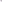 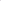 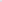 Гайдар Е. Т., Чубайс А.Б. Развилки новейшей истории. СПб.: Норма, 2011.Гуриев С.М. Мифы экономики. Заблуждения и стереотипы, которые распространяют СМИ и политики. 2-е изд. М.: Альпина Бизнес Букс, 2009.Гуриев С.М. Перспективы российской и мировой экономики. М.: МФТИ. 11.05.2020. https://postnauka.ru/tv/27446.Двенадцать решений для нового образования. Доклад Центра стратегических разработок и Высшей школы экономики. М.: НИУ ВШЭ, 2018.Демографический прогноз до 2036 года: демографический ежегодник России. 2019. Федеральная служба государственной статистики. Стат.сб. / Росстат. М., 2019. https://rosstat.gov.ru/folder>13.Демография. Федеральная служба государственной статистики. https://rosstat.gov.ru/folder/12781.Доклад о человеческом развитии 2020. Globalcentre.hse.ru.Доклад Первого заместителя Премьер-Министра СССР, Министра экономики и прогнозирования В.И. Щербакова «О неотложных мерах по нормализации финансов и денежного обращения в стране» от 16.09.1991. http://gaidarfund.ru/articles/1104/12.10.2011.Долгова А.А., Фурсов В.А. Демографический кризис в Российской Федерации // Образование и проблемы развития общества. 2020, № 4 (10). elibrary.ru>contents.asp?id=42998238.Доходы, расходы и сбережения	населения. https://rosstat.gov.ru/folder/13397.Забастовочное движение в СССР в 90-е годы ХХ века. https://infourok.ru.Занятость и безработица в Российской Федерации 2020. Федеральная служба государственной статистики. https://gks.ru/bgd/free/B04_03/IssWWW.exe/Stg/d05/140.htm.Заявление Baring Vostok для СМИ от 22.01.2021. https://baringvostok.com/ru/company/news/etc/1З72.Зимулин О.А., Сонин КМ. Экономический рост: Нобелевская премия 2018 года и уроки для России Вопросы экономики. 2019. № 1.Иноземцев В.Л. Несовременная страна. Россия в мире ХXI века. М.: Альпина Паблишер. 2019.История новой России. Очерки, интервью: в трех томах / под общ. ред. П.С. Филиппова. СПб.: Норма, 2011.Как развивалось дело Baring Vostok. Хронология // РБК. https://rbc.ru/finances/07/02/2021Калинин Е.П. Минерально-сырьевые ресурсы в мировой экономике // Вестник геонаук. 2008. № 4.Капелюшников Р,И. Феномен старения населения: экономические эффекты.	М.: НИУ ВШЭ, 2018. https://wp.hse.ru/data/2018/11/12/1141747264.Комаров А.В. Роль образования в формировании человеческого капитала в современной России // Гуманитарные науки. Вестник Финансового университета. 2017. Т. 7. № З. https://humanities.fa.ru/jour/article/view/163.Кононова В.Ю. Отказ от стабильности: чем опасны изменения в налоговой политике в 2021 году. https://forbes.ru/business/410781.Корнан Янош. Дефицит. М.: Наука, 1990.Кудрин А.Л.	Пора дать экономике повзрослеть. https://akudrin.ru/news/06/09/21Лиштван А. Доверие как феномен социально-экономической реальности. https://elib.bsu.by/handle/123456789/112310.Мартьянов В.С. Институциональное доверие как экономический ресурс: стимулы и препятствия эффективности. // Журнал институциональных исследований. 2018. Т. 10. № 1.Мау В.А. Кризисы и уроки. Экономика России в эпоху турбулентности. М.: Изд-во Института Гайдара, 2016.Мау В.А.. Стародубровская И.В. Великие революции. От Кромвеля до Путина. М.: Вагриус. 2001.Мельников О.Н. Творческая (созидательная) энергия человека как основной источник формирования экономических и социальных отношений в обществе // Креативная экономика. 2007. Т. 1. № 1.Мизес, Людвиг фон. Либерализм. Челябинск: Социум. 2007.Наука. Технологии. Инновации: 2020. Кр.стат.сб. Министерство науки и высшего образования РФ. Федеральная служба государственной статистики, НИУ	ВШЭ.	2020. https://issek.ru/mirror/pubs/share/528210216.pdfНорт Дуглас. Понимание процесса экономических изменений. М.: Издательский дом ГУ-ВШЭ. 2010.Об основных параметрах проекта Федерального бюджета на 2021 год и плановый период 2022 и 2023 годов. https://council.gov.ru/media/flles.Об установлении величины прожиточного минимума на душу населения и по основным социально-демографическим группам по Российской Федерации на 2021 год — постановление Правительства РФ от 31.12.2020 № 2406.Основные направления бюджетной. налоговой и таможенно-тарифной политики на 2021 год и плановый период 2022 и 2023 годов. Министерство финансов Российской Федерации. М., 2020.Переход к рынку. Концепция и Программа. М.: Архангельское, август 1990.Производительность труда: индекс и динамика. https://rosinfostat.ru> proizvoditelnost-truda.Распад Югославии	- причины, этапы и итоги разделения страны. https://nauka.club/istoriya/raspad-yugoslavii.html.Рейтинг стран мира по запасам пресной воды.                                                                                     https://o-vode.net/kakaya-byvaet/presnaya/zapasy/strany-po-zapasam.Россия в цифрах 2021. https://rosstat.gov.ru/folder/210/documents.Россия и страны мира 2020: стат. сб. М.: Росстат. 2020. https://rosstat.gov.ru/folder/210/documents.Российское здравоохранение в новых экономических условиях: вызовы и перспективы. Доклад НИУ ВШЭ по проблемам развития системы здравоохранения. М.: Издательский дом ВШЭ. 2017.Ситуация в СССР в 1991 году // ТАСС, 19.08.2021. https://tass.ru/info/12159239.Соколов Максим. Сибирский дебош военного летчика // Коммерсант власть № 47 от 09.12.1991. https://www.kommersant.ru/doc/1872.Сонин К.И. Уроки экономики. М.: Юнайтед Пресс. 2011.Специальный доклад Президенту Российской Федерации Уполномоченного при Президенте Российской Федерации по защите прав предпринимателей 2021 – doclad.ombudsmanbiz/2021/7/pdf. Травин Д.А., Гельман В.Я., Заостровцев А.П. Российский путь: Идеи. Интересы. Институты. Иллюзии. СПб.: Издательство ЕУСПб. 2017.Уринсон Я.М. Экономика и государство. М.: Издательский дом ВШЭ. 2021.Уровни и профиль бедности в России: от 1990-х до наших дней. М.: НИУ ВШЭ. 2014.Устойчивость российской экономики и общества: угрозы, риски и возможности. XXII Ясинская конференция. Москва, 6 апреля 2022 г. – rspp.ru>ugrozy-riski-vozmozhnosti.Фукуяма Фрэнсис. Конец истории и Последний человек. М.: АСТ, 2003.Хайек Фридрих Август. Судьбы либерализма в ХXI веке. М.: ИРИСЭН. Мысль. Челябинск: Социум, 2009.Хантингтон Самюэль. Столкновение цивилизаций. М.: АСТ. 2003.Шевцова Л.Ф. Одинокая держава. Почему Россия не стала Западом и почему России трудно с Западом? М.: РОССПЭН, 2010.Шохин А.Н., Прохорова А.А. Взаимодействие бизнеса и власти в межгосударственных институтах глобального управления. М.: Издательский дом НИУ ВШЭ, 2018.Экономика	Словакии. Экономика Чехии.                                   https://www.orangesmile.com/czech-repuhlic/Slovakia.Финансово-экономические показатели Российской Федерации. Министерство финансов Российской Федерации. https://minfjn.gov.ru/ru/statistics.Экономические образы. Макроэкономика. Министерство экономического развития Российской Федерации. https://economy.gov.ru/material/directions/macroec.Эксперты назвали главные проблемы российского образования. https://mk.ru/social/2020/03/22.Эрроу К. Дж. Коллективный выбор и индивидуальные ценности. М: ГУ ВШЭ, 2004Яковлев А.Н. Сумерки.М.: Материк, 2005.Ясин Е.Г. Развитие постсоветской экономики: от прошлого в будущее. M.: Издательский дом ВШЭ. 2017.Acemogly D.. Egorov G.. Sonin K. Social Mobility and Stability of Democracy // The Quarterly Journal of Economics. 2018. Oxford University Press. Vol. 133. №2.Gokhberg L.. Kuznetsova T., Pikalova A.G., Sokolov A. Overview of Science. Technology and Innovation Development in Russia. in BRICS Innovative Competitiveness Report 2017 / Ed. By M. Li. X. Zhao. M. Huang. A. Sokolov. Singapore: Springer. 2018; "GDP based on purchasing-power-parity (PPP) per capita". IMF, 06.04.2020.Human Development Report 2020. United Nation Development Programme. NY: United Nations – 2020.Rambler V S. Nginx. Что стоит за корпоративным спором? https://lenta.ru/articles/2020/07/28/nginx.World Economic Outlook. April 2020. IMF. Washington. 2020.                                 https://www.imf.org/en/Publications/weo.World Population Prospect -	Population Division - United Nations.                                                              https://population.un.org./wpp/Data Query.Zhuravskaya E., Guriev S., Markevich A. New Russian Economic History. – Journal of Economic Literature // Available at SSPN.-2021Дополнительная литература:Уринсон Я.М., Динамика человеческого капитала и темпы роста, журнал «Бизнес. Общество. Власть», 2019. № 31. С. 67–76Васильев А. В., Уринсон Я. М., Состояние, проблемы и перспективы интеллектуальной собственности в Российской Федерации, журнал «Бизнес. Общество. Власть», 2020. № 36-37. С. 8–19Панфилов К. С.,Уринсон Я. М., Цифровизация как фактор развития инновационных стратегий на примере некоторых стран, журнал «Бизнес. Общество. Власть», 2020. № 36-37. С. 117–125Уринсон Я.М., Возможности, которые открывает промышленная революция для выхода из глобального экономического кризиса, журнал «Бизнес. Общество. Власть», 2021. № 40. С. 38–60Сергеев И. М., Уринсон Я. М., Государственно-частное партнерство в решении задач инновационного развития Российской Федерации, журнал «Бизнес. Общество. Власть», 2021. № 41. С. 57–71Тема 14: Цифровые технологии – ключ к новым вызовам.Основная литература:Мытенков С.С., Повышение инвестиционной привлекательности сферы информационных и коммуникационных технологий как фактор радикального улучшения деловой среды в условиях внешних ограничений, журнал «Бизнес. Общество. Власть», 2018. № 28. С. 13–17Мытенков С.С., Маркова Е. С., В погоне за цифровым будущим: анализ эффективности инструментов поддержки малого и среднего бизнеса в области ИКТ для целей реализации Программы «Цифровая экономика Российской Федерации», журнал «Бизнес. Общество. Власть», 2018. № 28. С. 159–174Мытенков С. С., Сальникова Е. В., Шинкарев В. В., Возможности государства в обеспечении ускоренного развития экономики путем внедрения цифровых технологий, журнал «Бизнес. Общество. Власть», 2019. № 32. С. 183–195Мытенков С. С., Собольков А. Б., Проблемы цифровизации государственных услуг, журнал «Бизнес. Общество. Власть», 2020. № 35. С. 107–110.Тема 15: Очередное непростое время: новые риски, вызовы, угрозы и новые возможности.геополитические вызовы,макроэкономические риски,угрозы экономической стабильности в России,риски ухудшения ситуации в финансово-банковской сфере.Поскольку непростые (кризисные) времена помимо рисков и угроз могут открывать новые возможности, в рамках мастер-класса отдельный акцент делается на анализе современных тенденций в области информационных и финансовых технологий, открывающих новые возможности для глобального развития и нашей страны:      - внедрении систем искусственного интеллекта, блокчейна, появлении цифровых финансовых активов (криптовалют, стейблкоинов, цифровых валют центральных банков), создании метавселенных.Тема 16: Мировая и российская практика «Регуляторной гильотины».Основная литература:Саламатов В.Ю., Тангаева А. В., Улучшение условий ведения внешнеэкономической деятельности в Российской Федерации, журнал «Бизнес. Общество. Власть», 2018. № 28. С. 53–59.Саламатов В.Ю., Общественные советы при Федеральных органах исполнительной власти. Особенности формата взаимодействия бизнеса и власти, журнал «Бизнес. Общество. Власть», 2018. № 30. С. 58–64Саламатов В.Ю., Особенности формата взаимодействия бизнеса и власти в условиях торговых войн, журнал «Бизнес. Общество. Власть», 2019. № 31. С. 12–18Саламатов В.Ю., Саломатин Ю. В., Роль бизнеса в реализации национальных проектов (на примере инфраструктурных объектов), журнал «Бизнес. Общество. Власть» 2020. № 36-37. С. 87–102Саламатов В. Ю., Мостынец Е. А., Мировая и российская практика «регуляторной гильотины», журнал «Бизнес. Общество. Власть», 2020. № 38. С. 107–112Саламатов В. Ю., Зябрева Е. О., Клименко С. Н., Монахов В. В., Петросян С. С., Сапожникова П. Н., Идентификация продукции как значимый фактор цифровой трансформации экономики на примере технического регулирования и стандартизации, журнал «Бизнес. Общество. Власть», 2022. № 44-45. С. 156–165Бизнес и власть в России: регуляторная среда и правоприменительная практика [Текст]: коллект. монография / науч. ред. и рук. авт. колл. А.Н. Шохин; координатор проекта И.Б. Орлов; Нац. исслед. ун-т «Высшая школа экономики». – М.: Изд. дом Высшей школы экономики, 2017. – 381, [3] c. – 600 экз. – ISBN 978-5-7598-1565-5 (в пер.). – ISBN 978-5-7598-1641-6 (e-book). В.Ю. Саламатов, М.А. Воробьев, Международная и национальная практика работы консультативных советов и комитетов при исполнительных органах власти, с. 98-105Тема 17: Цифровые финансовые активы как возможность развития российского бизнеса в условиях новых вызовов и угроз.Основная литература:Юргелас М.В., Кондеев А.В., Внедрение проектного управления в федеральном государственном органе (на примере Министерства экономического развития Российской Федерации), журнал «Бизнес. Общество. Власть», 2017. № 26. С. 76–87Юргелас М.В., Шаймурзина К.И., Государственная поддержка социального предпринимательства и социально-ориентированных некоммерческих проектов. Опыт Московской области, журнал «Бизнес. Общество. Власть», 2017. № 26. С. 215–232Юргелас М.В., Шереужев М.А., Перспективы создания робототехнического кластера на примере Северо-Кавказского федерального округа, журнал «Бизнес. Общество. Власть», 2017. № 26. С. 233–249Юргелас М.В., Национальная система квалификаций: теория и практика, журнал «Бизнес. Общество. Власть», 2018. № 30. С. 42–50Иванова Т. В., Юргелас М.В., Критерии отбора технологий в цифровой экономике, журнал «Бизнес. Общество. Власть», 2020. № 36-37. С. 126–138Юргелас М. В., Доля С. С., Крицкий Д. В., Анализ возможностей стимулирования российской IT отрасли и цифровизации экономики, журнал «Бизнес. Общество. Власть», 2021. № 42. С. 120–138Бизнес и власть в России: регуляторная среда и правоприменительная практика [Текст]: коллект. монография / науч. ред. и рук. авт. колл. А.Н. Шохин; координатор проекта И.Б. Орлов; Нац. исслед. ун-т «Высшая школа экономики». – М.: Изд. дом Высшей школы экономики, 2017. – 381, [3] c. – 600 экз. – ISBN 978-5-7598-1565-5 (в пер.). – ISBN 978-5-7598-1641-6 (e-book). М.В. Юргелас, М.Л. Попова, Импортозамещение как новый драйвер роста ИТ-сферы в России, с.195-205Бизнес и власть в России: регуляторная среда и правоприменительная практика [Текст]: коллект. монография / науч. ред. и рук. авт. колл. А.Н. Шохин; координатор проекта И.Б. Орлов; Нац. исслед. ун-т «Высшая школа экономики». – М.: Изд. дом Высшей школы экономики, 2017. – 381, [3] c. – 600 экз. – ISBN 978-5-7598-1565-5 (в пер.). – ISBN 978-5-7598-1641-6 (e-book). М.В. Юргелас, Е.А. Иванов, Динамика активности законодательной лоббистской деятельности на федеральном уровне в новых экономических условиях (на примере АПК Московской области), с.293-307Бизнес и власть в России: взаимодействие в условиях кризиса [Текст]: коллект. монография / науч. ред. и рук. авт. колл. А.Н. Шохин; координатор проекта И.Б. Орлов; Нац. исслед. ун-т «Высшая школа экономики». – М.: Изд. дом Высшей школы экономики, 2016. – 279, [1] c. – 600 экз. – ISBN 978-5-7598-1379-8 (в пер.). М.В. Юргелас, ИТ-сфера в России сегодня: кризисные вызовы и пути их преодоления, с. 78-86Бизнес и власть в России: формирование благоприятного инвестиционного и предпринимательского климата [Текст]: монография / науч. ред. и рук. авт. колл. А.Н. Шохин; Нац. исслед. ун-т «Высшая школа экономики». – М.: Изд. дом Высшей школы экономики, 2015. – 461, [3] c. – 600 экз. – ISBN 978-5-7598-1256-2 (в пер.). М.В. Юргелас, Экспертиза результатов государственного контракта как механизм достижения взаимовыгодных результатов бизнеса и власти, с. 183-193 Тема 18: Реализация социально-значимых проектов в рамках ESG-повестки на территориях присутствия крупных промышленных предприятия.Основная литература:1. Развитие ESG-повестки в РФ на региональном уровне.В.В. Кулибанова, Т.Р. Тэор ,И.А. Ильина, Л.В. Шарахина π-Economy. 2022, Том 15, № 5. С. 95–110. DOI: https://doi.org/10.18721/JE.155062. Распоряжение Правительства Российской Федерации от 18.11.2020 № 3024-р ∙ Официальное опубликование правовых актов ∙ Официальный интернет-портал правовой информации [Электронный ресурс]. 3. Повестка устойчивого развития (ESG повестка) в новых российских реалиях. /по материалам опроса компаний, проведенного РСПП,  май-июнь 2022г./ Москва 2022DOI: https://doi.org/10.18721/JE.155064.. ВЭБ РФ Устойчивое развитие и инфраструктура. Обзор трендов в России и мире. // 2021. 53с.5. Цели устойчивого развития в зеркале общественного мнения // ВЦИОМ [Электронный ресурс]. - URL: https://wciom.ru/fileadmin/user_upload/presentations/2022/2022.0707_Rodin_K._ESG.pdf.6. Knizhnikov A. et al. Environmental transparency of Russian mining and metal companies: Evidence from independent ranking system // The Extractive Industries and Society. – 2021. – Vol. 8. - 100937.7. Umar Z., Kenourgios D., Papathanasiou S. The static and dynamic connectedness of environmental, social, and governance investments: International evidence // Economic Modelling. - 2020. – Vol. 93. - P. 112–124.8. Довбий И.П., Кобылякова В.В., Минкин А.А. ESG-переход как новая парадигма глобальной экономики и устойчивых финансов // Вестник ЮУрГУ. Серия: Экономика и менеджмент. 2022. №1. С. 77-88.9. Замятина М.Ф., Тишков С.В. ESG-факторы в стратегиях компаний и регионов России и их роль в региональном инновационном развитии // Вопросы инновационной экономики. – 2022. – Том 12. 10. НИУ ВШЭ. Мониторинг инновационной активности предприятий, 2022. – [Электронный ресурс]. - URL: https://www.hse.ru/monitoring/enterprise (дата обращения 21.11.2022).11. Основные тенденции развития  ESG-повестки: обзор в России и миреЕ. В. Жукова, Российский экономический университет имени Г. В. Плеханова, Москва, РоссияТема 19: Предпринимательство как политический и общественный институт. Управление конфликтами во взаимодействии бизнеса и власти.  Предпринимательство как фактор, определивший смену системы общественных институтов российского общества.Конфликты в сфере отношений «государство – бизнес»Правовые основы регулирования конфликтов.Факторы конфликтов и переменные объясняющие последующие результаты конфликтов.Корпоративизм и плюрализм как методы регулирования конфликтов.Основная литература:Кириллина В. Н. Когнитивный капитализм: современные вызовы и решения // В кн.: Бизнес и власть в России: взаимодействие в условиях кризиса / Рук.: А. Н. Шохин. М. : Издательский дом НИУ ВШЭ, 2016. С. 254-266, стр.256.Бизнес и власть в России: формирование благоприятного инвестиционного и предпринимательского климата: монография / науч. ред. и рук. авт. колл. А. Н. Шохин; Нац. исслед. ун-т «Высшая школа экономики». — М. : Изд. дом Высшей школы экономики, 2015. Бизнес и власть в России: теория и практика взаимодействия / Рук.: А. Н. Шохин; науч. ред.: А. Н. Шохин. М.: Издательский дом НИУ ВШЭ, 2011.Кириллина В. Н., Вятская Ю. А., Волконская Н. А. Взаимодействие бизнеса и власти в конфликтном дискурсе: Российская Федерация, Чили и Аргентина // Бизнес. Общество. Власть. 2021. № 4 (42). С. 216-245.Баранников А. Л. и др. Бизнес-образование в России: теория и практика // Вестник Академии. – 2019. – №. 3. – С. 82-89.Взаимодействие бизнеса и власти в современной России. Устойчивое развитие и социально-трудовая политика / М. В. Москвина, Е. Н. Феоктистова (руководители авт. колл.), С. В. Бесфамильная, О. А. Герасимова, З. Р. Гимранова, Е. И. Долгих,  В. А. Ерлич, Г. А. Копылова, В. А. Корж, А. С. Марышева, И. И. Недобой, М. Н. Озерянская, Ф. Т. Прокопов, Д. Р. Пуртова, Л. А. Соколова,  В. М. Стрелков, А. А. Факторович. — М.: РСПП, 2021 г. — 308 сГаленко В. П., Табелова О. П. Современные тренды бизнес-образования в системе образования через всю жизнь // Непрерывное образование: методология, технологии, управление. – 2018. – С. 166-177.Карташова Л. В., Петровская А. В. Современные тенденции развития бизнес-образования в России // Вестник Российского экономического университета им. ГВ Плеханова. – 2017. – №. 5 (95). – С. 21-29.Китиева Малика Ибрагимовна, Мержо Муса Шамсудинович ПРОБЛЕМНЫЕ АСПЕКТЫ В ПРОЦЕССЕ ВЗАИМОДЕЙСТВИЯ ГОСУДАРСТВА И ФИРМЫ // Экономические науки. - 2022. - С. 111-115.Минтусов И. Е., Филатова О. Г. Этика GR-коммуникаций в общеевропейской и российской практике: сравнительный анализ // Вестник Санкт-Петербургского университета. Язык и литература. – 2015. – №. 4. – С. 87-95.Пахомова Н. М., Камолов С. Г., Павлюк А. В. Особенности городов федерального значения: пробелы законодательства // Проблемы экономики и юридической практики. – 2018. – №. 4. – С. 93-96.Савицкая Е. В., Дубынина А. И. Бизнес-школы против университетов: сравнительный анализ рейтингов // Образовательные технологии. – 2014. – №4. – С. 6–18.Сорокин П. С., Вятская Ю. А., Черненко С. Е. Факторы успеха предпринимательских проектов студентов и выпускников российских вузов / Под общ. ред.: Я. И. Кузьминов, Л. М. Гохберг, Н. Б. Шугаль. Т. 43. Вып. 1. Издательский дом НИУ ВШЭ, 2023.Сорокин П. С., Повалко А. Б., Вятская Ю. А. Открытые инициативы по обучению предпринимательству: характеристика российского поля // Форсайт. 2021. Т. 15. № 4. С. 22-31.Дополнительная литература:Барсукова С.Ю. Эссе о неформальной экономике, или 16 оттенков серого. Изд.дом Высшей школы экономики, 2015.Болотова А.К., Жуков Ю.М. Психология коммуникаций. Издательский дом ВШЭ, 2015Бреннер Р. Экономика глобальной турбулентности: развитые капиталистические экономики в период от долгого бума до долгого спада, 1945–2005. Научный редактор перевода: Чубаров И.М. Изд.дом Высшей школы экономики, 2014.Буртовая Е.В., Конфликтология. Учебное пособие. М. 2002Гильмиярова А.Ф. Методы государственного воздействия на предпринимательскую активность малого и среднего бизнеса // Безопасность бизнеса. 2011. N 3. С. 2- 5.Горц А. Нематериальное. Знание, стоимость и капитал/ пер. с нем. и фр. М.М. Сокольской – М.: Изд. дом ГУ ВШЭ, 2010.Игнатова И. В. Государственное регулирование предпринимательства в России: основные направления, «Общество. Среда. Развитие (Terra Humana)», Выпуск № 1. 2011.Калганова Л.А., Ложевский И.А. Топ-менеджмент: теория и практика.  Москва: Социум, 2015.Кириллина В. Н. Конфликтный менеджмент . М.: ГУ–ВШЭ, 2010.Кириллина В. Н. Конфликтология гендера. М. : Изд. дом ГУ - ВШЭ, 2007.Коммерческое (предпринимательское) право. Учебник / Под ред. В.Ф. Попондопуло. "Инфра-М, Норма" (2015).Коммонс Дж.Р. Правовые основания капитализма. Пер. с англ. под науч. ред. М.И.Одинцовой. Издательский дом НИУ ВШЭ, 2011.Малое и среднее предпринимательство: правовое обеспечение / отв. ред. И.В. Ершова. М.: Юриспруденция, 2014.Перегудов С. П. Крупная корпорация как субъект публичной политики: учеб. пособие для вузов / С. П. Перегудов ; Гос. ун-т — Высшая школа экономики. — М. : Изд. дом ГУ ВШЭ, 2006. Предпринимательское право Российской Федерации: учебник / под ред. Е.П.  Губина, П.Г. Лахно. 2-е изд. М.: Норма, 2011.Прудников В. М. Государственное регулирование предпринимательской деятельности: учебное пособие. 3-е издание. М.: ИНФРА-М, 2010.Райнерт Э.С. Как богатые страны стали богатыми, и почему бедные страны остаются бедными. 3-е изд. Изд.дом Высшей школы экономики, 2015.Шишкин С.Н. Предпринимательско-правовые (хозяйственно-правовые) основы государственного регулирования экономики Монография. М: Инфотропик Медиа, 2011.Якимец В.Н., Никовская Л.И., Сложносоставные конфликты – атрибут постсоциалистической трансформации. Социологические исследования. 2005. № 8Куценко Е., Тюрчев К., Остащенко Т. Релокация как драйвер инновационной активности: глобальное исследование международной миграции основателей компаний-единорогов // Форсайт. – 2022. – Т. 16. – №. 4. – С. 6-23.Тема 20. Роль региональных бизнес-объединений в повышении эффективности взаимодействия бизнеса и власти.Основные механизмы взаимодействия бизнеса и власти на региональном уровне.Факторы, влияющие на качество взаимодействия бизнеса и власти на региональном уровне.Бизнес и власть в российских регионах: модели и ресурсы взаимодействия.Региональные элиты в РФ: модели поведения и политические ориентации.«Дирижизм» и его влияние на взаимодействие бизнеса и власти на региональном уровне.Основная литература:Бизнес и власть в России: взаимодействие в условиях кризиса: коллект. монография / науч. ред. и рук. авт. колл. А. Н. Шохин; Нац. исслед. ун-т «Высшая школа экономики». — М. : Изд. дом Высшей школы экономики, 2016.Бизнес и власть в России: формирование благоприятного инвестиционного и предпринимательского климата: монография / науч. ред. и рук. авт. колл. А. Н. Шохин; Нац. исслед. ун-т «Высшая школа экономики». — М. : Изд. дом Высшей школы экономики, 2015. Бизнес и власть в России: теория и практика взаимодействия / Рук.: А. Н. Шохин; науч. ред.: А. Н. Шохин. М.: Издательский дом НИУ ВШЭ, 2011.Дополнительная литература:Никушина И.  Регионы выбрали партнерство, Гудок №74. Апрель 2010.Фокин В. Особенности отношений бизнеса и власти в России, Международные процессы  № 2,  Том 007, 2009, C. 116-121Власть, бизнес, общество в регионах: неправильный треугольник / под ред. Н. Петрова и А. Титкова; Моск. Центр Карнеги. - М.: Российская политическая энциклопедия (РОССПЭН), 2010Под ред. Р.М. Нуреева Постсоветский институционализм – 2006: Власть и бизнес, Ростов-на-Дону, Наука-Пресс, 2006 (Часть 2. «Особенности взаимодействия власти и бизнеса на региональном уровне»)Крайнова К. А. GR: Региональный аспект (на примере Ярославской области), статья доступна на российском профессиональном портале о лоббизме и GR http://www.lobbying.ruКрыштановская О. Анатомия российской элиты. М., 2005;Лапина Н.Ю., Чирикова А.Е. Региональные элиты в РФ: модели поведения и политические ориентации. М., 1999; Мухин А.А. Бизнес-элита и государственная власть: Кто владеет Россией на рубеже веков? М., 2001;Перегудов С.П. Группы интересов и российское государство. М., 1999; Попонов Д.В. Проблемы оптимизации системы регионального элитообразования в современной России. Саратов, 2006Тема 21. Эффективные корпоративные стратегии в сфере социальной ответственности.Корпоративистская и плюралистическая системы социального партнерства.Трипартистский вариант в России.Многоуровневый характер социальная ответственность бизнеса. Теоретические и практические проблемы реализации социальной ответственности. Взаимосвязь социальных инвестиций с PR-обликом компанииСоциальная хартия российского бизнеса.Основная литература:«Бизнес и власть в России: взаимодействие в условиях кризиса» науч. ред.: А. Н. Шохин. М.: Издательский дом НИУ ВШЭ, 2016.«Бизнес и власть в России: формирование благоприятного инвестиционного и предпринимательского климата» : монография / науч. ред. и рук. авт. колл. А. Н. Шохин; Нац. исслед. ун-т «Высшая школа экономики». — М.: Изд. дом Высшей школы экономики, 2015. «Бизнес и власть в России: теория и практика взаимодействия» / Рук.: А. Н. Шохин; науч. ред.: А. Н. Шохин. М.: Издательский дом НИУ ВШЭ, 2011.Дополнительная литератураСоциальное партнерство в сфере труда. Ответственный редактор: Орловский Ю. П. -  М.: Юрайт, 2014.Булавкина Л. В. Социальная ответственность-инструмент бизнеса или инструмент PR? /Маркетинговые коммуникации, №06 (42)2007.Нормативно-правовые актыТрудовой кодекс Российской Федерации (ТК РФ) N 197-ФЗ от 30.12.2001  (с изменениями и дополнениями).Федеральный закон от 27.11.2002 N 156-ФЗ "Об объединениях работодателей" (с изменениями и дополнениями).Социальная хартия российского бизнеса. http://rspp.ru/12/6273.pdf Тема 22. Деятельность GR департамента и GR-специалиста.Эффективные GR-технологии.Этика на государственной службе.Основная литература:Бизнес и власть в России: взаимодействие в условиях кризиса: коллект. монография / науч. ред. и рук. авт. колл. А. Н. Шохин; Нац. исслед. ун-т «Высшая школа экономики». — М. : Изд. дом Высшей школы экономики, 2016.Бизнес и власть в России: формирование благоприятного инвестиционного и предпринимательского климата: монография / науч. ред. и рук. авт. колл. А. Н. Шохин; Нац. исслед. ун-т «Высшая школа экономики». — М. : Изд. дом Высшей школы экономики, 2015. Бизнес и власть в России: теория и практика взаимодействия / Рук.: А. Н. Шохин; науч. ред.: А. Н. Шохин. М.: Издательский дом НИУ ВШЭ, 2011.Дополнительная литератураАравина Т.И., Кузнецов Ю.Ю. Лоббизм: национальные образцы и степень социальной приемлемости, Социс. - 2000 №9Землянский  А.В. Цели и виды лоббирования в современной России, М. 2006г.Петрова Е. Особенности лоббистсткой деятельности в Федеральном Собрании РФ. Издательство: LAP LAMBERT Academic Publishing, 2011Толстых П.А. «GR. Практикум по лоббизму в России». М.: Альпина Бизнес Букс, 2007.Фельдман П.Я. Лоббизм: теория и практика. Издательство: М.: Горячая линия – Телеком, 2015.Шохин А.Н., РСПП и цивилизованный лоббизм Сборник выступлений и докладов Президента РСПП А.Н.Шохина М.: Изд. дом РСПП, 2012 г. - 292 сТема 23. Инструменты поддержки малого и среднего бизнеса.Основная литература:Илюшникова Т. А. Выученные уроки. как реализация антикризисных мер в ковид и период введения санкций помогли сохранению и развитию МСП // Бизнес. Общество. Власть. 2023. № 3(49). С. 98-102.Бизнес и власть в России: взаимодействие в условиях кризиса: коллект. монография / науч. ред. и рук. авт. колл. А. Н. Шохин; Нац. исслед. ун-т «Высшая школа экономики». — М. : Изд. дом Высшей школы экономики, 2016.Бизнес и власть в России: формирование благоприятного инвестиционного и предпринимательского климата: монография / науч. ред. и рук. авт. колл. А. Н. Шохин; Нац. исслед. ун-т «Высшая школа экономики». — М. : Изд. дом Высшей школы экономики, 2015. Тема 24. Оценка регулирующего воздействия.Понятие оценки регулирующего воздействия.Российский и иностранный опыт ОРВ.Нормативно-правовое регулирование ОРВ.ОРВ и «умное регулирование»Интернет-ресурсы:Сайт Департамента  ОРВ Минэкономразвития РФ: http://economy.gov.ru/minec/activity/sections/ria/Информационные портал об ОРУ: https://orv.gov.ru/Федеральный портал проектов нормативных правовых актов:  http://regulation.gov.ru/Раздел сайта РСПП, посвященный ОРВ:  http://www.rspp.ru/library/view/50?s=Сайт «Стратегии 2020»  http://2020strategy.ru/ (разделы «Оптимизация присутствия государства», «Укрепление рыночных институтов»).Сайт Impact Assessment Европейской комиссии: http://ec.europa.eu/smart-regulation/impact/index_en.htmНормативно-правовые акты:Постановление Правительства Российской Федерации от 30 января 2015 г. №83 «О проведении оценки фактического воздействия нормативных правовых актов, а также о внесении изменений в некоторые акты Правительства Российской Федерации»Постановление Правительства Российской Федерации от 17 декабря 2012 г. № 1318 "О порядке проведения федеральными органами исполнительной власти оценки регулирующего воздействия проектов нормативных правовых актов, проектов поправок к проектам федеральных законов и проектов решений совета евразийской экономической комиссии, а также о внесении изменений в некоторые акты правительства Российской Федерации";Постановление Правительства Российской Федерации от 19.06.2012 г. № 603 «О взаимодействии федеральных органов исполнительной власти с Евразийской экономической комиссией»Указ Президента Российской Федерации от 07.05.2012 г. № 601 «Об основных направлениях совершенствования системы государственного управления»Постановление Правительства Российской Федерации от 02.05.2012 г. № 421 «О мерах по совершенствованию подготовки нормативных правовых актов федеральных органов исполнительной власти, устанавливающих не относящиеся к сфере технического регулирования обязательные требования»Приказ Минэкономразвития России № 634 от 09.11.2011 г. «Об утверждении Порядка проведения экспертизы нормативных правовых актов федеральных органов исполнительной власти в целях выявления в них положений, необоснованно затрудняющих ведение предпринимательской и инвестиционной деятельности»Приказ Минэкономразвития России № 534 от 30.09.2011 г. «Об образовании Консультативного совета по оценке регулирующего воздействия при Министерстве экономического развития Российской Федерации»Приказ Минэкономразвития России № 290 от 27.05.2013 г. «Об утверждении формы сводного отчета о проведении оценки регулирующего воздействия, формы заключения об оценке регулирующего воздействия, методики оценки регулирующего воздействия».Регламент Правительства Российской Федерации, утвержденный Постановлением Правительства Российской Федерации от 1 июня 2004 г. № 260.Приказ Минэкономразвития России от 27.05.2013 г. № 290 «Об утверждении формы сводного отчета о проведении оценки регулирующего воздействия, формы заключения об оценке регулирующего воздействия, методики оценки регулирующего воздействия».Основная литература:Бизнес и власть в России: взаимодействие в условиях кризиса: коллект. монография / науч. ред. и рук. авт. колл. А. Н. Шохин; Нац. исслед. ун-т «Высшая школа экономики». — М. : Изд. дом Высшей школы экономики, 2016.Крылов, А. Н. Коммуникационный менеджмент. ИКАР, 2015.Моисеева А. П. Коммуникационный менеджмент : учебное пособие. – Томск : Изд-во ТПУ, 2007.Источник: http://12balov.ru/kontrolnaya/8473.htmlDance Frank, Larson C. The Functions of Human Communication: A Theoretical Approach. N.Y. Holt, Rinehart *Winston, 1976. Шарков Ф. И. Основы теории коммуникаций. М.: Издательский дом «Социальные отношения», 2002. Хабермас Ю. Теория коммуникативного действия. Т. 1// Вестник МГУ. Сер. 7. Философия. 1993. № 4. Дополнительная литература:Голодникова А. Е., Цыганков Д. Б. «Таргетирование» оценки регулирующего воздействия: международные подходы и российская практика. Вопросы государственного и муниципального управления. 2015. № 4. С. 7-40.2.	Карапетов А. Г., Цыганков Д. Б., Яковлев А. А. Бег с барьерами. Прямые инвестиции: журнал Сбербанка России. 2012. № 6. С. 28-30.3.	Kuzmin A., Tsygankov D. B. The Emerging Field of Evaluation and the Growth of the Evalua-tion Profession: The Russian Experience. Canadian Journal of Program Evaluation. 2014. Vol. 28. No. 3. P. 87-101.2.	Цыганков Д. Б., Дерман Д. О., Беляев А. Н. Методические подходы к мета-оцениванию качества заключений об оценке регулирующего воздействия. Проектирование, монито-ринг и оценка. 2011. № 1. С. 23-51.Тема 25. Корпоративные практики взаимодействие бизнеса и власти в банковском секторе.1.	Российские банки в сфере политики и власти.2.	Основные способы взаимодействия бизнеса и власти в банковско-финансовом секторе.3.	Основные проблемы во взаимодействии бизнеса и власти в банковско-финансовом секторе.4.	Взаимодействие банков и власти в области реализации заявленной политики поддержки и развития малого и среднего бизнеса в России.Основная литература:Бизнес и власть в России: взаимодействие в условиях кризиса: коллект. монография / науч. ред. и рук. авт. колл. А. Н. Шохин; Нац. исслед. ун-т «Высшая школа экономики». — М. : Изд. дом Высшей школы экономики, 2016.Бизнес и власть в России: формирование благоприятного инвестиционного и предпринимательского климата: монография / науч. ред. и рук. авт. колл. А. Н. Шохин; Нац. исслед. ун-т «Высшая школа экономики». — М. : Изд. дом Высшей школы экономики, 2015. Бизнес и власть в России: теория и практика взаимодействия / Рук.: А. Н. Шохин; науч. ред.: А. Н. Шохин. М.: Издательский дом НИУ ВШЭ, 2011.Фельдман П.Я. Лоббизм: теория и практика. Издательство: М.: Горячая линия – Телеком, 2015.Лоббизм в России: этапы большого пути / Авт. кол. под рук. А.А. Нещадина. М.: Экспертный институт РСПП и Фонд развития парламентаризма в России, 1995.Коул Д.Ж. Капитализм в современном мире. М.: Политиздат, 1958Bentle A.F. The process of Government. Cambridge: Harvard University Press, 1967Herring E.P. Group Representation before Congress. Washington: Brookings Insninunion, 1929.Adiian Ch., Press Ch. The American Political Process. 2d cd, New York, 1969.Олсон М., Логика коллективных действий. Общественные блага и теория групп. М.: Фонд экономической инициативы, 1965.Толстых П.А. Практика лоббизма в Государственной Думе Федерального Собрания РФ. М.: Канон плюс; Реабилитация, 2006.Любимов А.П. История лоббизма в России. М.: Фонд "Либеральная миссия", 2005.Петрова Е. Особенности лоббистсткой деятельности в Федеральном Собрании РФ. Издательство: LAP LAMBERT Academic Publishing, 2011.Chari R., Hogan J., Murphy G. Regulating Lobbying: A Global Comparison. Mnchester University Press, 2010.Malone M.M. Regulation of Lobbyist in Developed Countries. Current Rules and Practices. Institute of Public Administration, 2004.Дополнительная литература: Солнцев О., Пестова А., Мамонов М. Стресс-тест: потребуется ли российским банкам новая поддержка государства?, Вопросы экономики,  № 4, Апрель  2010, C. 61-81Соловьёва С.В., Тропаревская Л.Е., Щукин Е.П., Живица В.И., Сайфиева С.Н., Ремезова М.Ю., Асадулаев М.А., Гильманова А.В. Взаимодействие государства, предприятий и банков на современном этапе развития российской экономики (промежуточный отчет), Лаборатория проблем теории рыночной экономики, ИПР РАН, 2007Тема 26. Легальные каналы взаимодействия бизнеса и власти и их роль в достижении устойчивого социально-экономического развития.В современных условиях устойчивое развитие экономики и социальной сферы невозможно без эффективного сотрудничества государственных органов с бизнес-сообществом. В последние два десятилетия в российском законодательстве нашли закрепление легальные механизмы взаимодействия бизнеса и власти.  Среди них прозрачность процедур принятия государственных решений, участие бизнеса в общественной экспертизе проектов нормативных актов, в согласовании разрабатываемых стратегических документов, планов и программ развития, а также обмен информацией, совместные публичные обсуждения и другие формы сотрудничества.Непрерывный диалог с государством приобретает решающее значение для эффективного регулирования экономических и связанных с ними социальных отношений, способствует выработке государственных мер поддержки отечественных компаний и созданию благоприятных условий предпринимательской деятельности, помогает обеспечивать баланс интересов государства и общества.Образовательные технологииФормы обучения – мастер-классы, включающие лекции-семинары; деловые игры; групповые дискуссии; ситуационное моделирование; анализ конкретных ситуаций из практики российских и зарубежных компаний, а также из реальной практики слушателей (кейс-метод индивидуальная работа со слушателями.Оценочные средства для текущего контроля и аттестации студентаТематика заданий текущего контроляВопросы для оценки качества освоения дисциплиныПримерный перечень вопросов к экзамену по всему курсу или к каждому промежуточному и итоговому контролю для самопроверки студентов не предусмотрен.Примеры заданий промежуточного /итогового контроляПримеры билетов с вопросами и задачами, заданий для экзамена, тренировочные тесты по дисциплине не предусмотрены.Учебно-методическое и информационное обеспечение дисциплиныБазовый учебникБизнес и власть в России: регуляторная среда и правоприменительная практика / Науч. ред.: А. Н. Шохин. М. : Издательский дом НИУ ВШЭ, 2017.Бизнес и власть в России: взаимодействие в условиях кризиса: коллект. монография / науч. ред. и рук. авт. колл. А. Н. Шохин; Нац. исслед. ун-т «Высшая школа экономики». — М. : Изд. дом Высшей школы экономики, 2016.Бизнес и власть в России: формирование благоприятного инвестиционного и предпринимательского климата: монография / науч. ред. и рук. авт. колл. А. Н. Шохин; Нац. исслед. ун-т «Высшая школа экономики». — М. : Изд. дом Высшей школы экономики, 2015. Бизнес и власть в России: теория и практика взаимодействия / Рук.: А. Н. Шохин; науч. ред.: А. Н. Шохин. М.: Издательский дом НИУ ВШЭ, 2011.Основная литератураБорисов С.Р., Крылова Д.В., Оказание государственных услуг бизнесу в электронном виде - анализ международной практики. М.: ГУ-ВШЭ, 2010.Вдовин И.А. Стратегия привлечения инвестиций. М., 2005 Кириллина В. Н. Конфликтология гендера. Москва,  ИД НИУ ВШЭ, 2008   Макаренко Б.И., Бунин И.М. и др., под общей редакцией Юргенса И.Ю. "Демократия: развитие российской модели. Аналитический доклад Института современного развития" // ЭКОНИНФОРМ, 2008Шохин А.Н., Королев Е.А. Взаимодействие бизнеса и власти в Европейском Союзе. М.: Издательский дом НИУ ВШЭ, 2008. Дополнительная литература Анкерсмит Франклин Р. Эстетическая политика. Политическая философия по ту сторону факта и ценности. Научный редактор перевода Борисова И.Н. Изд.дом Высшей школы экономики, 2014Анкерсмит Ф. Р. Политическая репрезентация. Научный редактор перевода Марков А.В. Издательский дом НИУ ВШЭ, 2012.Аньшин В. М., Алешин А., Багратиони К. А. Управление проектами: фундаментальный курс. М.: Издательский дом НИУ ВШЭ, 2013.Асемоглу Д., Робинсон А.Дж. Экономические истоки диктатуры и демократии. Пер. с англ. под науч. ред. Л. И. Полищука, Г. Р. Сюняева, Т. В. Натхова. Изд.дом Высшей школы экономики, 2015.Астанин В. В. Антикоррупционная политика России. М. ЮНИТИ-ДАНА, 2014Артемова Д.И. Государственная власть, стратегия развития регионов, "тройная спираль" // Государственная власть и местное самоуправление. 2020. N 9. С. 36 - 44Белокрылова О. С., Вахтина М. А. На пути к гражданскому обществу. В России принят закон «Об общественном контроле». Journal of Economic Regulation (Вопросы регулирования экономики). № 4 / том 5 / 2014Бизнес-ассоциации в России: внутренняя структура, эволюция отношений с государством, роль в модернизации экономики. Под редакцией А.А. Яковлева. Серия «Научные доклады: независимый экономический анализ», № 219. Москва, Московский общественный научный фонд; Автономная некоммерческая организация «Проекты для будущего: научные и образовательные технологии», 2010.Большаков С.Н., Большакова Ю., Институционализация отношений между государством и бизнесом: тенденции и приоритеты // «Человек и труд»  № 5/2011БРИКС: контуры многополярного мира: монография / О.А. Акопян, Н.М. Бевеликова, К.М. Беликова и др.; отв. ред. Т.Я. Хабриева. М.: ИЗиСП, Юриспруденция, 2015. 300 с.Брыкин А.В. Взаимодействие с органами государственной власти или Government Relations в России / А.В.Брыкин. — Москва: Наука, 2013. — 255 с.:Варнавский В.Г. Партнерство государства и частного сектора: формы, проекты, риски. М.: Наука, 2005. СТР.34-37Васильева С.В. Правовое регулирование лоббизма и иные механизмы продвижения частных интересов // Право. Журнал Высшей школы экономики, 2009. №2.Власть, бизнес, общество в регионах: неправильный треугольник / под ред. Н. Петрова и А. Титкова; Моск. Центр Карнеги. - М.: Российская политическая энциклопедия (РОССПЭН), 2010Гаджиев К.С., Политология: Учебник для высших учебных заведений. – М.: [Электронный ресурс]а2023 Логос, 2001. – Режим доступа: http://www.adhdportal.com/book_2643_chapter_8_1.5._So%D1%81%D1%96alno-ekonom%D1%96chnijj_zm%D1%96st_zemlevporjadkuvannja.html Гаман-Голутвина О.В. Группы интересов в российской исторической ретроспективе // Полития. – 2000. – № 4; Гаман-Голутвина О.В., Самые влиятельные люди России. Политические и экономические элиты российских регионов. М.: ИСАНТ, 2004Гаман-Голутвина О. В., Власть, политический класс и развитие (размышления о субъекте модернизации в России). // Россия и современный мир от 26.09.2005Гаман-Голутвина О.В., Российские элиты как предмет научного анализа. // Общество и экономика от 30.04.2008Гаман-Голутвина О.В., Административная реформа: отечественный и зарубежный опыт. // Информационный бюллетень "Президентский контроль" от 17.05.2007Гаман-Голутвина О.В., Региональные элиты России: персональный состав и тенденции эволюции // Полис. 2004. N 2-3Ганоев О.К. На пути к правовому государству: трансформация, реформирование, модернизация // Lex russica. 2017. N 2. С. 98 - 105Гильмиярова А.Ф. Методы государственного воздействия на предпринимательскую активность малого и среднего бизнеса // Безопасность бизнеса. 2011. N 3. С. 2- 5Государственная власть и лоббизм: проблемы и противоречия развития российского политико-правового пространства: монография / под общ. ред. А.Ю.Мордовцева. — Москва: Юрлитинформ, 2011. — 339 с.Голиков Ю.А., Сульгина Л.Ю. Эконофизическая модель взаимодействия бизнеса и власти. «Российское предпринимательство» № 9 Вып. 2 (192) за 2011 год, cтр. 170-177Доронина Н.Г., Казанцев Н.М., Семилютина Н.Г. Правовое регулирование экономических отношений: глобальное, национальное, региональное: монография. М.: ИЗиСП, НОРМА, ИНФРА-М, 2017. 160 с.Европейский союз и «Группа восьми»: совместная ответственность за глобальное общественное благо. Ответственный редактор Ларионова М.В. Издательский дом НИУ ВШЭ, 2011Ершова И.В. Экономическая деятельность: понятие и соотношение со смежными категориями // Lex russica. 2016. N 9. С. 46 - 61Жильцова Ю.В., Саванина И.Р. Офшорные зоны и бегство капиталов: причины и инструменты дестимулирования // Бухгалтерский учет в бюджетных и некоммерческих организациях. 2020. N 22. С. 28 - 39Зудин А. Ассоциации в системе отношений бизнеса и государства: «классика» и современность. «Классические» формы отношений государства и бизнеса в странах Запада // Журнал о будущем Номер 2(18) • Лето 2009Зудин А., «Государство и бизнес на Западе и на Востоке: сравнительный анализ перемен» [Электронный ресурс]  ГУ-ВШЭ - Режим доступа: http://www.conf.hse.ru › data/907/667/1234/20060406_zudin.doc Зудин А.Ю. АССОЦИАЦИИ – БИЗНЕС – ГОСУДАРСТВО. «Классические» и современные формы отношений в странах Запада. Серия –«Институциональные проблемы российской экономики» // М.: : Государственный университет – Высшая школа экономики, 2009. 68 с.Зудин А.Ю. Государство и бизнес в России: эволюция модели взаимоотношений // «Неприкосновенный запас» 2006/ № 6 (50) Иванов Э. А. Антикоррупционный комплаенс - контроль в странах БРИКС. М. Юриспруденция, 2015Игошин И.Н. Институциональные системы и их искажения // Вестник Московского Университета. – Сер. 12, Политические науки. – 2003. – № 5. – С. 39-51Игнатова И. В. Государственное регулирование предпринимательства в России: основные направления, «Общество. Среда. Развитие (Terra Humana)», Выпуск № 1. 2011.Иноземцев В. Виноваты не санкции, виноват рубль // Профиль, N.39, 2014. - С. 30-33.Кадочников П. Анализ импортозамещения в России после кризиса 1998 года. – М.: Институт экономики переходного периода (ИЭПП), 2006Каневский П.С. Институт лоббизма в XXI веке : сравнительный анализ / П.С.Каневский; МГУ им. М.В.Ломоносова, Социологический факультет. — Москва: Канон-плюс, 2020. — 352 с.Кастельс М. Власть коммуникаций. Пер. с англ. под науч. ред. А.И. Черных. Издательский дом ВШЭ, 2016.Кириллина В.Н. Политические конфликты в России (Методологический аспект). В кн. Деятельность региональных органов государственной власти и местного самоуправления по регулированию социальных конфликтов. Под ред. В.Н.Кириллиной. М., Н.Новгород: Изд-во Волго-Вятская академия ГС, Классика новой экономической социологии. Составители и научные редакторы переводов с английского и французского В.В. Радаев, Г.Б. Юдин. Изд.дом Высшей школы экономики, 2014.Клейнер В. Антикоррупционная стратегия бизнеса в России // Вопросы экономики. − 2011. − № 4. − С. 32–46.Козлова Е.И., Кутафин О.Е. Конституционное право России: учебник.- 5-е изд., перераб. и доп. Москва: Проспект, 2015Конституционное право Российской Федерации: учебник для академического бакалавриата, Виноградов Д., Мазаев В. Д., Васильева С. В. Под общей редакцией: В. А. Виноградов, М.: Юрайт, 2014.Коусон А. Корпоративизм и политическая теория. – М., 2004.Крылов, А. Н. Коммуникационный менеджмент. ИКАР, 2015.Кудров В.М. Россия и мир. Экономика России в мировом контексте. – СПб.: Алетейя, ГУ ВШЭ, 2010.Куиггин Дж. Зомби-экономика: Как мертвые идеи продолжают блуждать среди нас. Пер. с англ. под науч. ред. А. Смирнова. Изд. дом Высшей школы экономики, 2016.Кумс К., Лоббизм и его регулирование: советы британского эксперта // Бизнес и политика. 1994. № 1. Стр. 34-39.Курбатова М.В., Левин С.Н., Преобладание иерархического типа взаимодействия  власти и бизнеса как проявление зависимости от предшествующего развития [Электронный ресурс]  ГУ-ВШЭ - Режим доступа:  http://ecsocman.hse.ru/text/16213426/ Курбатова М.В., Левин С.Н., Деформализация правил в современной российской экономике (на примере взаимодействия власти и бизнеса) [Электронный ресурс] ТЕRRА ECONOMICUS, Экономичeский вестник Ростовского государственного университета 2010 Том 8 № 1 - Режим доступа: http://ecsocman.edu.ru/data/2010/03/29/1210332205/journal8.1-3.pdf Леви Д.А. Современное лоббирование в Европейском Союзе: в поисках общих ценностей и точек соприкосновения / Д.А.Леви. — Санкт-Петербург: Сезам-принт, 2009. — 196 с. Левин М.И., Левина Е.А., Покатович Е.В. Лекции по экономике коррупции. Издательский дом НИУ ВШЭ, 2011Легализация параллельного импорта и ее влияние на товарные рынки России: Аналит. отчет / Отв. ред. сер. В.В. Радаев; Нац. исслед. ун-т "Высшая школа экономики"; Лаб. экон.-социол. исслед. М.: НИУ ВШЭ, 2011.Ледяев В.Г., Власть, авторитет и господство в России: основные характеристики и формы // Административная реформа в контексте властных отношений: сравнительная перспектива. М.: РОССПЭН, 2008.Либман А.М., Между «клановым капитализмом» и «управляемой демократией». // Свободная мысль. 2004. N6Луман Н. Медиа коммуникации. Пер. с нем. А. Глухов, О. Никифоров. Москва: Логос, 2005Ляпоров В.Н. 100% GR. Как лоббируют бизнес-проекты: практическое пособие по взаимодействию с органами государственной власти / В.Н.Ляпоров. — Москва: Международные отношения, 2020. — 192 с.Малое и среднее предпринимательство: правовое обеспечение / отв. ред. И.В. Ершова. М.: Юриспруденция, 2014.Манн М. Власть в XXI столетии: беседы с Джоном А. Холлом. Научный редактор перевода Смирнов А.В. Изд.дом Высшей школы экономики, 2014.Меньшенина Н.Н. Лоббизм: учебное пособие для академического бакалавриата / Н.Н.Меньшенина, М.В.Пантелеева; Уральский федер. ун-т. — Москва: Юрайт; Екатеринбург: Изд-во Уральского ун-та, 2017. — 133 с. Mеханик А., Рогожин М., Чем будет Большое правительство // «Эксперт» №45 (778) /14 ноя 2011Мишин А.А. Конституционное (государственное) право зарубежных стран: учебник для вузов. 17-е изд., испр. и доп. М.: Статут, 2013. 520 сМоисеева Д.Э. (Руденкова). Лоббизм в Европейском Союзе: кризис легитимности / Д.Э.Моисеева; Институт мировой экономики и международных отношений РАН. — Москва : ИМЭМО РАН, 2017. — 120 с. — (Библиотека Национального исследовательского института мировой экономики и международных отношений им. Е.М. Примакова).Невоенные рычаги внешней политики России: региональные и глобальные механизмы: коллект. моногр. / под ред. М. В. Братерского; Нац. исслед. ун-т «Высшая школа экономики». — М. : Изд. дом Высшей школы экономики, 2012.Невская А.А. Корпоративные связи России и Европейского Союза / А.А.Невская; Институт мировой экономики и международных отношений РАН. — Москва: ИМЭМО РАН, 2017. — 118 с. — (Библиотека Национального исследовательского института мировой экономики и международных отношений им. Е.М.Примакова). Нещадин А.А., Заздравных А., Сорокоумов С., Стратегия в условиях кризиса // Общество и экономика от 31.12.2008Никитин А.С., Шатилов А.Б., Муляр С.Н?., Вечернин Д.С. GR для малого и среднего бизнеса: Версия 2:0. – М.: Проспект. 2021. – 144 с. Норт Д.С., Институты, институциональные изменения и функционирование экономики. М.,1997Норт Д., Институты и экономический рост: историческое введение // Тезис. Т.1. Вып.2. М., 1993. Норт Д., Институциональные изменения: рамки анализа. // Вопросы экономики N 3 1997Олейник А.Н., Русская власть: конструирование идеального типа. // Политическая концептология № 1, 2010г. Очерки модернизации российской промышленности: поведение фирм. Под редакцией Б.В. Кузнецова. Изд.дом Высшей школы экономики, 2014.Паппэ Я. Ш., Галухина Я. С. - Российский крупный бизнес. Первые 15 лет. Экономические хроники, ГУ-ВШЭ 2009Павроз А.В., Бизнес и государство в России: Фундаментальные проблемы взаимодействия и стратегии их // "Бизнес и власть в современной России: теория и практика взаимодействия», М.: Изд-во РАГС, 2010Пархоменко Е.В. Понятие конфликта интересов. Порядок и способы урегулирования в государственных структурах Российской Федерации и опыт зарубежных стран // Вестник исполнительного производства. 2021. N 1-2. С. 43 - 57Перегудов С. П. Крупная корпорация как субъект публичной политики: учеб. пособие для вузов / С. П. Перегудов ; Гос. ун-т — Высшая школа экономики. — М. : Изд. дом ГУ ВШЭ, 2006.Перегудов С.П. Бизнес и власть в России: к новой модели отношений. // Властные элиты современной России [Электронный ресурс] Деловая пресса Режим доступа: http://www.businesspress.ru/newspaper/article_mId_40_aId_297056.html Перегудов С.П.. Трипартистские институты на Западе и в России: проблемы обновления // Полис. 2007. № 3.Перегудов С.П., Лоббизм российского крупного бизнеса в Европейском Союзе (МАКРОУРОВЕНЬ)// Мировая экономика и международные отношения от 30.09.2009Перегудов С.П. Конвергенция по-российски: "золотая середина" или остановка на полпути? // Полис- политические исследования, 2008. N 1.Петров Н.В. От федерации корпораций к федерации регионов // PRO ET CONTRA. 2012.  Т. 16. № 4-5.Петров Н., Титков А. Рейтинг демократичности регионов Московского Центра Карнеги: 10 лет в строю, 2013. http://carnegieendowment.org/files/CP_Petrov_Rus_2013.pdfПетрова Е. Особенности лоббистсткой деятельности в Федеральном Собрании РФ. Издательство: LAP LAMBERT Academic Publishing, 2011Плаксин С. М., Казикаев В. Дж., Алимпеев Д. Р., Варварин А. В., Дмитриева Н. Е., Кнутов А. В., Чаплинский А. В. Взаимодействие бизнеса и власти в современной России. Регуляторная политика и контрольно-надзорная деятельность / Рук.: С. М. Плаксин, В. Дж. Казикаев; под общ. ред.: А. Н. Шохин. М. : РСПП, 2021.Плотников А. А. Общественный контроль в современной России: правовые и организационные проблемы. Вестник Северного (Арктического) федерального университета. Серия: Гуманитарные и социальные науки. Выпуск № 3 / 2013Предпринимательское право: Правовое сопровождение бизнеса: учебник для магистров / Р.Н. Аганина, В.К. Андреев, Л.В. Андреева и др.; отв. ред. И.В. Ершова. М.: Проспект, 2017. 848 с.Право и экономическое развитие: проблемы государственного регулирования экономики: монография / В.К. Андреев, Л.В. Андреева, К.М. Арсланов и др.; отв. ред. В.А. Вайпан, М.А. Егорова. М.: Юстицинформ, 2017. 432 сПоланьи К., Великая трансформация: политические и экономические истоки нашего времени. СПб., 2002; Политика в эпоху жесткой экономии. Под ред. А. Шефара, В. Штрика. Пер. с англ. под научной редакцией А. А. Порецковой. Изд.дом Высшей школы экономики, 2015.Полтерович В.М., Институциональные ловушки: есть ли выход? Обществ. Науки и современность, 2004, №3Попондопуло В.Ф. Организация публичной власти как гарантия прав и свобод человека // Конституционное и муниципальное право. 2022. N 10. С. 11 - 19Попондопуло В.Ф., Петров Д.А., Силина Е.В. Водородная энергетика: понятие, стимулирование развития и правовое регулирование // Право и бизнес. 2022. N 2. С. 6 - 12Попондопуло В.Ф. Государство и предпринимательство: проблемы взаимодействия // Юрист. 2015. N 20Предпринимательское право Российской Федерации: Учебник / Е.Г. Афанасьева, А.В. Белицкая, В.А. Вайпан и др.; отв. ред. Е.П. Губин, П.Г. Лахно. 3-е изд., перераб. и доп. М.: НОРМА, ИНФРА-М, 2017. 992 сПрудников В. М. Государственное регулирование предпринимательской деятельности: учебное пособие. 3-е издание. М.: ИНФРА-М, 2010Радаев В.В., Социология рынков: к формированию нового направления. – М.: ГУ ВШЭ, 2003Радаев В.В., Шкаратан О.И. Социальная стратификация. М.: Аспект Пресс. 1996Радаев В.В., Легализация российского бизнеса как институциональная проблема // Куда идёт Россия? М., 2002Радаев В.В., Российский бизнес: на пути к легализации? // Вопросы экономики, 2002, №1Рапопорт А. Дилемма заключенного // Экономическая теория / Под ред. Дж.Итуэлла, М.Милгейта, П.Ньюмена. - М.: ИНФРА- М, 2004Романс Э. Настольная книга венчурного предпринимателя. Секреты лидеров стартапов. Издательство: Альпина Паблишер, 2015.Русская политическая культура. Взгляд из утопии. Лекция Владислава Суркова. Материалы обсуждения в «Независимой газете». – М.: Издательство Независимая газета, 2007Рыбаков А.В. Трансформация политических институтов // Власть. – 2003. – № 5. – С. 49-54 Рыбаков А.В. Общественные эффекты институционализации политико-властных отношений // Социально-гуманитарные знания: научно-образовательное издание. – 03/2004 - № 2. – С.146-156Связи с общественностью в органах власти : учебник для вузов / М.М. Васильевой [и др.] – 3-е изд., перереб. и доп. – Москва. Издательство Юрайт. – 2022. – 432 с. Симонов В. Антироссийские санкции и системный кризис мировой экономики // Вопросы экономики, N.2, 2015. - С. 49-68.Современные классики теории предпринимательства. Пер. с англ. под науч. ред. Чепуренко А.Ю. Изд. дом Высшей школы экономики, 2013Социальная хартия российского бизнеса. http://rspp.ru/12/6273.pdfСоциальное партнерство в сфере труда. Ответственный редактор: Орловский Ю. П. -  М.: Юрайт, 2014.Старженецкий В.В., Бутырина В.А., Курицына К.С. Российское антисанкционное регулирование: современное состояние и пути совершенствования // Закон. 2021. N 3. С. 119 - 142Талапина Э.В. Публичное право и экономика: курс лекций. М.: Волтерс Клувер, 2011.Тамбовцев В.Л., Шастико А.Е., Упорядочение отношений собственности // Стратегия России от 03.04.2006.Тамбовцев В.Л., Улучшение зашиты прав собственности – использованный резерв экономического роста России // Вопросы экономики от 16.01.2006Кафтан, Виталий Викторович. К30 Теории и технологии современной информационной войны : монография / В.В. Кафтан. — Москва : КНОРУС, 2022. — 288 сТерещенко И.А. Лоббизм и политические процессы в современной России: монография / И.А.Терещенко. — Москва: Граница, 2012. — 135 с.Тихонов Е., Захотели - позвали, не захотели - не позвали. Диалога чиновников и бизнес-ассоциаций не получается //  РГ-Бизнес (Бизнес и власть) N791 от 15 марта 2011 Толмачева И. Лоббизм по-русски. Между бизнесом и властью / И.Толмачева. — Москва: ЭКСМО: Коммерсантъ, 2011. — 313 с.Толстых П.А. «GR. Практикум по лоббизму в России». М.: Альпина Бизнес Букс, 2007. Толстых П.А. GR. Полное руководство по разработке государственно-управленческих решений, теории и практике лоббирования. – М.: Перо. 2019. – 1246 с. Торкунов А.В. Образование как элемент "мягкой силы" России / А.В. Торкунов // Политическая наука перед вызовами глобального и регионального развития: Монография / Т.А. Алексеева [и др.]; Ответственный редактор книги и всей серии: О.В. Гаман-Голутвина. Москва: Аспект Пресс, 2016. С. 634 - 649.Устинович Е.С. Взаимодействие власти и структур гражданского общества в интернет-пространстве (политико-правовой анализ) // Государственная власть и местное самоуправление. 2018. N 3. С. 11 - 15Тросби, Д.Экономика и культура / пер. с англ. И. Кушнаревой; Нац. исслед. ун-т «Высшая школа экономики». — М.: Изд. дом Высшей школы экономики, 2013.Туровский Р.Ф. Политическая регионалистика. Учебное пособие. ГУ ВШЭ, 2006Туровский Р.Ф., Эволюция и проблемы обновления российской региональной элит //_Властные элиты современной России. Ростов-на-Дону, 2004. Уоткинс М. GR. Как выстраивать отношения с властью / М.Уоткинс, М.Эдвардс, У.Такрар; [пер. с англ. И.Савиной]. — Москва: ЭКСМО, 2019. — 304 с.: ил. — (Top Business Awards). Фельдман П.Я. Лоббизм: теория и практика. Издательство: М.: Горячая линия – Телеком, 2015.Фельдман П.Я. Лоббизм: теория и практика / П.Я.Фельдман. — Москва: Горячая линия-Телеком, 2017. — 120 c. — (Информационные войны и цветные революции).Флигстин Н. Архитектура рынков: экономическая социология капиталистических обществ XXI века. Науч. ред. пер. В.В. Радаев. Изд. дом Высшей школы экономики, 2013Хантингтон С., Политический порядок в меняющихся обществах. М.,2004Хейвуд Эндрю, Политология: Учебник для студентов вузов / Пер. с англ. под ред. Г.Г. Водолазова, В.Ю. Вельского. — М.: ЮНИТИ-ДАНА, 2005. — 544 с. — (Серия «Зарубежный учебник»)Хайнрих фон Пирер, Карл Хоманн, Гертруда Люббе-Волъф "Между прибылью и моралью - за человечную экономику", Изд. Ханзер, 2003.Чернышов А.Г., Безумство власти. Провинциальная Россия: двадцать лет реформ. М.: Ладомир, 2005Чердаков О.И. Отношение государства и бизнеса к разработке и внедрению технологий искусственного интеллекта в российскую финансовую сферу и экономику // Банковское право. 2022. N 5. С. 40 - 47Шатилов А.Б. GR для эффективного бизнеса / А.Б.Шатилов, А.С.Никитин. — Москва: Форум, 2011. — 142 с.Шахрай С.М. Конституционное право Российской Федерации: учебник для академического бакалавриата и магистратуры. 4-е изд., изм. и доп. М.: Статут, 2017. 624 сШишкин С.Н. Предпринимательско-правовые (хозяйственно-правовые) основы государственного регулирования экономики Монография. М: Инфотропик Медиа, 2011Шохин А.Н., РСПП и цивилизованный лоббизм Сборник выступлений и докладов Президента РСПП А.Н.Шохина М.: Изд. дом РСПП, 2012 г. - 292 с.Шохин А.Н. Лоббистская деятельность бизнеса в Европейском союзе: практика, возможности, технологии // Журнал российского права. 2012. N 5. С. 85 - 92 Шохин А. Н., Прохорова А. А. Взаимодействие бизнеса и власти в межгосударственных институтах глобального управления. М. : Издательский дом НИУ ВШЭ, 2018Шохин А. Н., Маякина С., Проскурин А. Государственные инициативы в развитии малого и среднего предпринимательства в условиях кризиса на примере Covid -19 в мегаполисах (Москва, Нью-Йорк, Лондон, Гонконг и Токио) // Бизнес. Общество. Власть. 2021. № 3 (41). С. 72-95.Шохин А. Н. Экономическое образование для экономического роста: постпандемическая перезагразка // Бизнес. Общество. Власть. 2021. № 3 (41). С. 36-44.Шохин А. Н., Оганнисян С. Государственно-частное партнерство как инструмент развития взаимодействия бизнеса и государства // Бизнес. Общество. Власть. 2020. № 2-3 (36-37). С. 139-145.Шохин А.Н., Диалог с четвертой властью. Москва. 1999 г. – 640 с..Экономическая политология: отношения бизнеса с государством и обществом: учебное пособие для вузов / [А.А.Байков и др.]; под ред. А.Д.Богатурова ; МГИМО МИД России, Кафедра экономической политики и государственно-частного партнерства. — Москва: Аспект Пресс, 2012. — 240 с. Явлинский Г.А. Рецессия капитализма — скрытые причины. Realeconomik. Изд.дом Высшей школы экономики, 2014.Яковлев А.А., Бизнес-ассоциации в России: внутренняя структура, эволюция отношений с государством, роль в модернизации экономики / Под ред/ А.А. Яковлева. Сер. «Научные доклады: независимый экономический анализ»/ № 219. М.:: МОНФ; Автономная некоммерческая организация «Проекты для будущего: научные и образовательные технологии», 2010, 190 с.Business and Government / ed. by David Coen and Wyn Grant. — Cheltenham; Northampton: An Elgar Research Collection, 2016. — XXII, 920 p. — ISBN 978-1-78347-305-2. International Business and Government Relations in the 21st Century / ed. by R. Grosse. — Cambridge: Cambridge Univ. Press, 2005. — XIII, 527 p. — ISBN 0-521-85002-9.GR-связи с государством: теория, практика и механизмы взаимодействия бизнеса и гражданского общества с государством: учебное пособие / под ред. Л.В.Сморгунова, Л.Н.Тимофеевой; Академия нар. хоз-ва и гос. службы при Президенте РФ; С.-Петерб. гос. ун-т. — Москва: РОССПЭН, 2012. — 407 с.GR для малого и среднего бизнеса. Версия 2.0 : [новый супертренинг для GR-специалистов] / А.С.Никитин, А.Б.Шатилов, С.Н.Муляр, Д.С.Вечернин. — Москва: Проспект, 2020. — 144 с. GR и лоббизм: теория и технологии: учебник и практикум для бакалавриата и магистратуры / [В.А.Ачкасова и др.]; под ред. В.А.Ачкасовой, И.Е.Минтусова, О.Г.Филатовой. — Москва: Юрайт, 2018. — 315 с. GR и лоббизм: теория и технологии : учебник для вузов / В. А. Ачкасова [и др.] ; под редакцией В. А. Ачкасовой, И. Е. Минтусова, О. Г. Филатовой. — 2-е изд. — Москва : Издательство Юрайт, 2021. — 438 с. — (Высшее образование)GR. Как выстраивать отношения с властью / М. Уоткинс, М. Эдвардс, У. Такрар ; [пер. с англ. И. Савиной]. — Москва : Эксмо, 2019. — 304 с. — (Top Business Awards).GR – Советник-1: инструменты государственной поддержки. Субсидии. Стандартизация / В. Икрянников, А. Барыкин – М.: Ridero. – 2020. – 170 с.  GR – Советник-2: применение стандартов и нормативных документов при описании объектов государственных закупок / В. Икрянников, А. Барыкин – М.: Ridero. – 2020. – 156 с.  GR для эффективного бизнеса : учебное пособие / А.Б. Шатилов, А.С. Никитин. – М.: ИНФРА-М. - 2023. – 143 с.GR. Взаимодействие бизнеса и органов власти : учебник и практикум для вузов / Е. И. Марковская [и др.] ; под редакцией Е. И. Марковской. — 2-е изд. — Москва : Издательство Юрайт, 2020. — 367 с. Government Relation: теория, стратегии и национальные практики. Полное руководство : учебник / Р.Т. Мухаев. – М.:ИНФРА-М – 2023. – 393 с. Greenwood J. Interest Representation in the European Union / J.Greenwood. — 4th ed. — London: Palgrave, 2017. — XIII, [1], 269 p.Government Relations: Interaktionen zwischen Wirtschaft, Politik und Gesellschaft / hrsg. A.Sell, N.Krylov. — Frankfurt a. M.: Peter Lang, 2009. — 300 S. — ISBN 978-3-631-58487-3.Справочники, словари, энциклопедииСтуденты могут использовать ресурсы библиотеки НИУ ВШЭ при подготовке итоговых проектов. Программные средстваПри подготовке итогового проекта слушатели могут использовать статистические программы анализа данных. Для создания презентации может потребоваться знание Microsoft PowerPoint или Visio. Дистанционная поддержка дисциплиныМетодические рекомендации, программа факультатива, расписание проведения мастер-классов по программе и график проведения занятий, а также дополнительные материалы размещаются на сайте кафедры теории и практики взаимодействия бизнеса и власти.Проведение видео-конференц-связи осуществляется по заявке в Дирекцию информационных технологий при наличии необходимого оборудования с другой стороны. Материально-техническое обеспечение дисциплиныДля проведения мастер-классов и круглых столов требуется аудитория вместимостью до 200 человек. Во время занятий преподавателям необходимы ноутбук, проектор, экран, кликер, указка, флипчарт. №Название разделаВсего часов Аудиторные часыАудиторные часыАудиторные часыСамостоятельная работа№Название разделаВсего часов Мастер-классыСеминарыПрактические занятияСамостоятельная работаВзаимодействие бизнеса и власти в контексте современности 104006Новые инвестиционные возможности в условиях санкционных ограничений104006Регуляторное взаимодействие власти, бизнеса и общества в условиях цифровой экономики и промышленного использования искусственного интеллекта104006Малый и средний бизнес в России. Резервы развития в новых условиях104006Инвестиции в инфраструктуру.Приоритет в условиях глобального кризиса.104006Правовое регулирование отношений государства и бизнеса: текущая практика в высших судебных инстанциях104006Работа и будущее сферы труда104006Преодоление социального неравенства - условие устойчивого развития России104006Российская экономика в условиях западных санкций: стратегии и ресурсы противостояния104006Формирование новых инструментов стимулирования инвестиционной активности104006Взаимодействие органов власти и бизнеса в сфере экономики и финансов104006Возможности развития в современных условиях: взгляд бизнеса и власти. Региональный аспект и практика Региональных объединений работодателей104006Модернизация экономических отношений - необходимое условие выхода из кризиса и устойчивого развития104006Цифровые технологии – ключ к новым вызовам104006Очередное непростое время: новые риски, вызовы, угрозы и новые возможности104006Мировая и российская практика «Регуляторной гильотины»104006Цифровые финансовые активы как возможность развития российского бизнеса в условиях новых вызовов и угроз.104006Реализация социально-значимых проектов в рамках ESG-повестки на территориях присутствия крупных промышленных предприятия104006Предпринимательство как политический и общественный институт. Управление конфликтами во взаимодействии бизнеса и власти104006Роль региональных бизнес-объединений в повышении эффективности взаимодействия бизнеса и власти104006Эффективные корпоративные стратегии в сфере социальной ответственности104006Деятельность GR департамента и GR-специалиста104006Инструменты поддержки малого и среднего бизнеса104006Оценка регулирующего воздействияКорпоративные практики взаимодействие бизнеса и власти в банковском сектореЛегальные каналы взаимодействия бизнеса и власти и их роль в достижении устойчивого социально-экономического развития104006Экзамен4640042Итого2769600180Итого недель24Тип контроляФорма контроля1 год1 год1 год1 годКафедраПараметры **Тип контроляФорма контроля1234КафедраПараметры **ПромежуточныйПроект***Выбор темы и научного руководителя проекта; подготовка плана проекта и его аннотации – II – III модуль. Сбор и подготовка материалов по теме проекта под руководством научного руководителя  Написание проекта – III – IV модуль. ИтоговыйЭкзамен*Защита проекта в форме презентации к докладу по теме проекта с представлением текста работы, ответов на вопросы членов комиссии, дискуссии по проблемам, затронутым в проекте.Доклад: 7 – 10 минутОптимальный объем проекта: 30—40 страниц (компьютерный формат А4)По 10-балльной шкалеПо 5-балльной шкалевесьма неудовлетворительноочень плохоплохо2 - неудовлетворительноудовлетворительновесьма удовлетворительно3 - удовлетворительнохорошоочень хорошо4 – хорошопочти отличноотличноблестяще5 – отлично